ANEXO 1 DEL CONVENIO ESPECÍFICO DE COLABORACIÓN EN MATERIA DE TRANSFERENCIA DE RECURSOS PRESUPUESTARIOS FEDERALES CON EL CARÁCTER DE SUBSIDIOS, PARA LA OPERACIÓN DEL PROGRAMA FORTALECIMIENTO A LA ATENCIÓN MÉDICA S200TRANSFERENCIA DE RECURSOS PRESUPUESTARIOS1 de 1ANEXO 2 DEL CONVENIO ESPECÍFICO DE COLABORACIÓN EN MATERIA DE TRANSFERENCIA DE RECURSOS PRESUPUESTARIOS FEDERALES CON EL CARÁCTER DE SUBSIDIOS, PARA LA OPERACIÓN DEL PROGRAMA FORTALECIMIENTO A LA ATENCIÓN MÉDICA S200PERIODO PARA MINISTRACIÓN DE RECURSOS PRESUPUESTARIOS FEDERALES"La Secretaría" podrá suspender la transferencia de los recursos presupuestarios federales, con carácter de subsidios para la operación del Programa Fortalecimiento a la Atención Médica S200, en caso de presentarse incumplimiento en la comprobación de los recursos transferidos a "La Entidad" mediante el presente instrumento.La comprobación de los recursos deberá de realizarse dentro de los primeros 10 días hábiles siguientes al término del mes correspondiente.1 de 1ANEXO 3 DEL CONVENIO ESPECÍFICO DE COLABORACIÓN EN MATERIA DE TRANSFERENCIA DE RECURSOS PRESUPUESTARIOS FEDERALES CON EL CARÁCTER DE SUBSIDIOS, PARA LA OPERACIÓN DEL PROGRAMA FORTALECIMIENTO A LA ATENCIÓN MÉDICA S200DISTRIBUCIÓN DEL GASTO POR CAPÍTULO, CONCEPTO Y PARTIDA PRESUPUESTARIA* Los recursos presupuestarios transferidos en el concepto de gasto 3700, podrán ser ejercidos por la entidad en cualquiera de las partidas presupuestarias señaladas en el Anexo 7 de este Convenio y los rendimientos financieros derivados de esta transferencia, podrán ser aplicados a las partidas presupuestarias señaladas en el Anexo 7A.En caso de que personal del FAM en la entidad federativa, realice comisiones oficiales, en las cuales genere gastos por concepto de otros impuestos y derechos, podrá comprobar el gasto en la partida 39202.1 de 1ANEXO 4 DEL CONVENIO ESPECÍFICO DE COLABORACIÓN EN MATERIA DE TRANSFERENCIA DE RECURSOS PRESUPUESTARIOS FEDERALES CON EL CARÁCTER DE SUBSIDIOS, PARA LA OPERACIÓN DEL PROGRAMA FORTALECIMIENTO A LA ATENCIÓN MÉDICA S200 FORMATO DE CERTIFICACIÓN DE GASTO 2020 PARA "GASTOS DE OPERACIÓN"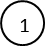 LA DOCUMENTACIÓN ORIGINAL COMPROBATORIA CORRESPONDIENTE CUMPLE CON LOS REQUISITOS FISCALES ESTABLECIDOS EN LAS DISPOSICIONES FEDERALES APLICABLES, COMO SON ENTRE OTROS LOS DISPUESTOS POR LOS ARTÍCULOS 29 Y 29-A DEL CÓDIGO FISCAL DE LA FEDERACIÓN, ARTÍCULO 66 (FRACCIÓN III) DEL REGLAMENTO DE LA LEY FEDERAL DE PRESUPUESTO Y RESPONSABILIDAD HACENDARIA, ADMINISTRATIVOS Y NORMATIVOS VIGENTES VINCULADOS AL PROGRAMA Y SE ENCUENTRAN PARA SU GUARDA Y CUSTODIA EN LA SECRETARÍA DE SALUD O SU EQUIVALENTE DE ESTA ENTIDAD FEDERATIVA, CONFORME A LO ESTABLECIDO EN EL CONVENIO ESPECÍFICO DE COLABORACIÓN EN MATERIA DE TRANSFERENCIA DE RECURSOS PRESUPUESTARIOS FEDERALES, MISMA QUE ESTA A DISPOSICIÓN  DE LA SECRETARÍA DE SALUD FEDERAL PARA SU REVISIÓN O EFECTOS QUE SE CONSIDEREN PROCEDENTES.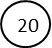 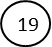 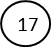 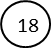 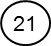                                     MES:1 de 2INSTRUCTIVO PARA EL LLENADO DEL ANEXO 4 FORMATO DE CERTIFICACIÓN DE GASTO 2020 PARA "GASTOS DE OPERACIÓN"INSTRUCTIVO
Se deberá anotar lo siguiente:NOTA: ES IMPORTANTE MENCIONAR QUE DEBERÁ EMITIRSE UN FORMATO DE CERTIFICACIÓN DE GASTO POR CADA CONCEPTO DE GASTO COMPROBADO (EJERCIDO), ASÍ COMO PARA EL CASO DE LOS RENDIMIENTOS FINANCIEROS, DE ACUERDO AL EJERCICIO DE LOS RECURSOS ASIGNADOS A LA ENTIDAD FEDERATIVA.LA DOCUMENTACIÓN COMPROBATORIA DEL GASTO DE LOS RECURSOS PRESUPUESTARIOS FEDERALES OBJETO DE ESTE CONVENIO ESPECÍFICO DE COLABORACIÓN, DEBERÁ CUMPLIR CON LOS REQUISITOS FISCALES ESTABLECIDOS EN LAS DISPOSICIONES FEDERALES APLICABLES, COMO SON ENTRE OTROS LOS DISPUESTOS POR LOS ARTÍCULOS 29 Y 29-A DEL CÓDIGO FISCAL DE LA FEDERACIÓN, LOS CUALES DEBERÁN EXPEDIRSE A NOMBRE DE  "LA ENTIDAD" (SEGÚN CORRESPONDA), ESTABLECIENDO DOMICILIO, REGISTRO FEDERAL DE CONTRIBUYENTES (RFC), CONCEPTOS DE PAGO, ETC., PARA LO CUAL DEBERÁ REMITIR ARCHIVO ELECTRÓNICO DEL COMPROBANTE FISCAL DIGITAL POR INTERNET (CFDI), SALVO LOS CASOS DE EXCEPCIÓN ESTABLECIDOS EN LA LEGISLACIÓN Y NORMATIVA DE LA MATERIA QUE ASÍ LO ESTABLEZCA, EN CUYO CASO SE DEBERÁN ATENDER LAS DISPOSICIONES ESPECIALES PARA SU COMPROBACIÓN. ASIMISMO, DEBERÁ REMITIR ARCHIVO ELECTRÓNICO CON LA VERIFICACIÓN DE COMPROBANTES FISCALES DIGITALES POR INTERNET, EMITIDO POR EL SISTEMA DE ADMINISTRACIÓN TRIBUTARIA (SAT). POR OTRA PARTE, DAR CUMPLIMIENTO A LO SEÑALADO EN EL ARTÍCULO 66 DEL REGLAMENTO DE LA LEY FEDERAL DE PRESUPUESTO Y RESPONSABILIDAD HACENDARIA.2 de 2ANEXO 5 DEL CONVENIO ESPECÍFICO DE COLABORACIÓN EN MATERIA DE TRANSFERENCIA DE RECURSOS PRESUPUESTARIOS FEDERALES CON EL CARÁCTER DE SUBSIDIOS, PARA LA OPERACIÓN DEL PROGRAMA FORTALECIMIENTO A LA ATENCIÓN MÉDICA S200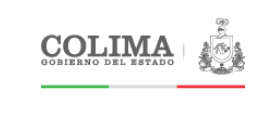 COLIMA RUTAS 2020ANEXO 6 DEL CONVENIO ESPECÍFICO DE COLABORACIÓN EN MATERIA DE TRANSFERENCIA DE RECURSOS PRESUPUESTARIOS FEDERALES CON EL CARÁCTER DE SUBSIDIOS, PARA LA OPERACIÓN DEL PROGRAMA FORTALECIMIENTO A LA ATENCIÓN MÉDICA S200INDICADORES DE DESEMPEÑO DE PRESTACIÓN DE SERVICIOS 20201 de 5ANEXO 6 DEL CONVENIO ESPECÍFICO DE COLABORACIÓN EN MATERIA DE TRANSFERENCIA DE RECURSOS PRESUPUESTARIOS FEDERALES CON EL CARÁCTER DE SUBSIDIOS, PARA LA OPERACIÓN DEL PROGRAMA FORTALECIMIENTO A LA ATENCIÓN MÉDICA S200INDICADORES DE DESEMPEÑO DE PRESTACIÓN DE SERVICIOS 20202 de 5ANEXO 6 DEL CONVENIO ESPECÍFICO DE COLABORACIÓN EN MATERIA DE TRANSFERENCIA DE RECURSOS PRESUPUESTARIOS FEDERALES CON EL CARÁCTER DE SUBSIDIOS, PARA LA OPERACIÓN DEL PROGRAMA FORTALECIMIENTO A LA ATENCIÓN MÉDICA S200INDICADORES DE DESEMPEÑO DE PRESTACIÓN DE SERVICIOS 2020ANEXO 6 DEL CONVENIO ESPECÍFICO DE COLABORACIÓN EN MATERIA DE TRANSFERENCIA DE RECURSOS PRESUPUESTARIOS FEDERALES CON EL CARÁCTER DE SUBSIDIOS, PARA LA OPERACIÓN DEL PROGRAMA FORTALECIMIENTO A LA ATENCIÓN MÉDICA S200INDICADORES DE DESEMPEÑO DE PRESTACIÓN DE SERVICIOS 2020ANEXO 6 DEL CONVENIO ESPECÍFICO DE COLABORACIÓN EN MATERIA DE TRANSFERENCIA DE RECURSOS PRESUPUESTARIOS FEDERALES CON EL CARÁCTER DE SUBSIDIOS, PARA LA OPERACIÓN DEL PROGRAMA FORTALECIMIENTO A LA ATENCIÓN MÉDICA S200INDICADORES DE DESEMPEÑO DE PRESTACIÓN DE SERVICIOS 2020ANEXO 7 DEL CONVENIO ESPECÍFICO DE COLABORACIÓN EN MATERIA DE TRANSFERENCIA DE RECURSOS PRESUPUESTARIOS FEDERALES CON EL CARÁCTER DE SUBSIDIOS, PARA LA OPERACIÓN DEL PROGRAMA FORTALECIMIENTO A LA ATENCIÓN MÉDICA S200GASTOS ADMINISTRATIVOS POR PARTIDA PRESUPUESTARIA1 de 2ANEXO 7 DEL CONVENIO ESPECÍFICO DE COLABORACIÓN EN MATERIA DE TRANSFERENCIA DE RECURSOS PRESUPUESTARIOS FEDERALES CON EL CARÁCTER DE SUBSIDIOS, PARA LA OPERACIÓN DEL PROGRAMA FORTALECIMIENTO A LA ATENCIÓN MÉDICA S200GASTOS ADMINISTRATIVOS POR PARTIDA PRESUPUESTARIA* PARTIDAS DEL CONCEPTO 3700 SERVICIOS DE TRASLADO Y VIÁTICOS, SE AUTORIZA LA APLICACIÓN DE RECURSOS PARA CUBRIR LOS GASTOS DE ESTAS PARTIDAS PARA COORDINADOR, SUPERVISORES Y ENLACE ADMINISTRATIVO.EN EL CASO DEL PERSONAL OPERATIVO, SE PODRÁ HACER USO DE ESTAS PARTIDAS, SIEMPRE Y CUANDO SEA CONVOCADO POR "LA SECRETARÍA" (DGPLADES).2 de 2ANEXO 7 A DEL CONVENIO ESPECÍFICO DE COLABORACIÓN EN MATERIA DE TRANSFERENCIA DE RECURSOS PRESUPUESTARIOS FEDERALES CON EL CARÁCTER DE SUBSIDIOS, PARA LA OPERACIÓN DEL PROGRAMA FORTALECIMIENTO A LA ATENCIÓN MÉDICA S200

APLICACIÓN DE RENDIMIENTOS FINANCIEROS POR PARTIDA PRESUPUESTARIA1 de 1ANEXO 8 DEL CONVENIO ESPECÍFICO DE COLABORACIÓN EN MATERIA DE TRANSFERENCIA DE RECURSOS PRESUPUESTARIOS FEDERALES CON EL CARÁCTER DE SUBSIDIOS, PARA LA OPERACIÓN DEL PROGRAMA FORTALECIMIENTO A LA ATENCIÓN MÉDICA S200PERSONAL EN EL ESTADO DE COLIMA1 de 1ANEXO 9 DEL CONVENIO ESPECÍFICO DE COLABORACIÓN EN MATERIA DE TRANSFERENCIA DE RECURSOS PRESUPUESTARIOS FEDERALES CON EL CARÁCTER DE SUBSIDIOS, PARA LA OPERACIÓN DEL PROGRAMA FORTALECIMIENTO A LA ATENCIÓN MÉDICA S200REPORTE DE RENDIMIENTOS FINANCIEROS  2020ENTIDAD FEDERATIVA:                                                                                                                    MES:
*ENVIAR DENTRO DE LOS 10 DÍAS HÁBILES POSTERIORES AL TÉRMINO DEL MES CORRESPONDIENTE.   1 de 1	ANEXO 10 DEL CONVENIO ESPECÍFICO DE COLABORACIÓN EN MATERIA DE TRANSFERENCIA DE RECURSOS PRESUPUESTARIOS FEDERALES CON EL CARÁCTER DE SUBSIDIOS, PARA LA OPERACIÓN DEL PROGRAMA FORTALECIMIENTO A LA ATENCIÓN MÉDICA S200CIERRE PRESUPUESTARIO EJERCICIO 2020NOTAS:
(1) Deberá especificar el número de línea de captura TESOFE de reintegro presupuestal y anexar copia del recibo de pago correspondiente al monto reintegrado.
(2) Deberá especificar el número de línea de captura TESOFE de reintegro de rendimientos financieros y anexar copia del recibo de pago correspondiente al monto reintegrado.   1 de 1	ANEXO 11 DEL CONVENIO ESPECÍFICO DE COLABORACIÓN EN MATERIA DE TRANSFERENCIA DE RECURSOS PRESUPUESTARIOS FEDERALES CON EL CARÁCTER DE SUBSIDIOS, PARA LA OPERACIÓN DEL PROGRAMA FORTALECIMIENTO A LA ATENCIÓN MÉDICA S200PROGRAMA DE VISITAS DE SUPERVISIÓN A REALIZAR EN EL ESTADO DE COLIMADe conformidad con el Modelo de Supervisión se podrán realizar visitas, en cumplimiento de lo especificado en las Cláusulas TERCERA fracciones I, III y V y Octava fracción III del Convenio Específico de Colaboración en Materia de Transferencia de Recursos Presupuestarios Federales con el carácter de subsidios, para la operación del Programa Fortalecimiento a la Atención Médica S200, que celebran el Ejecutivo Federal por conducto de la Secretaría de Salud representada por la Subsecretaría de Integración y Desarrollo del Sector Salud  y el Ejecutivo del Estado Libre y Soberano de Colima con el propósito de verificar la operación y el uso adecuado de los recursos presupuestarios transferidos con carácter de subsidios por la cantidad de $ 6,122,209.44 (Seis millones ciento veintidós mil doscientos nueve pesos 44/100 M.N.), así como el estado general que guarden los bienes dados en comodato del Programa Fortalecimiento a la Atención Médica S200. Por lo que con tal finalidad, las autoridades de “LA ENTIDAD” se comprometen a proporcionar toda la documentación necesaria y permitir el acceso a los archivos correspondientes al Programa Fortalecimiento a la Atención Médica S200.   1 de 1HOJA DE FIRMAS DE LOS ANEXOS 1, 2, 3, 4, 5, 6, 7, 7A, 8, 9, 10 y 11 DEL
CONVENIO ESPECÍFICO DE COLABORACIÓN EN MATERIA DE TRANSFERENCIA DE RECURSOS PRESUPUESTARIOS FEDERALES CON EL CARÁCTER DE SUBSIDIOS, PARA LA OPERACIÓN DEL PROGRAMA FORTALECIMIENTO A LA ATENCIÓN MÉDICA S200                                                                                                                                                            1 de 1	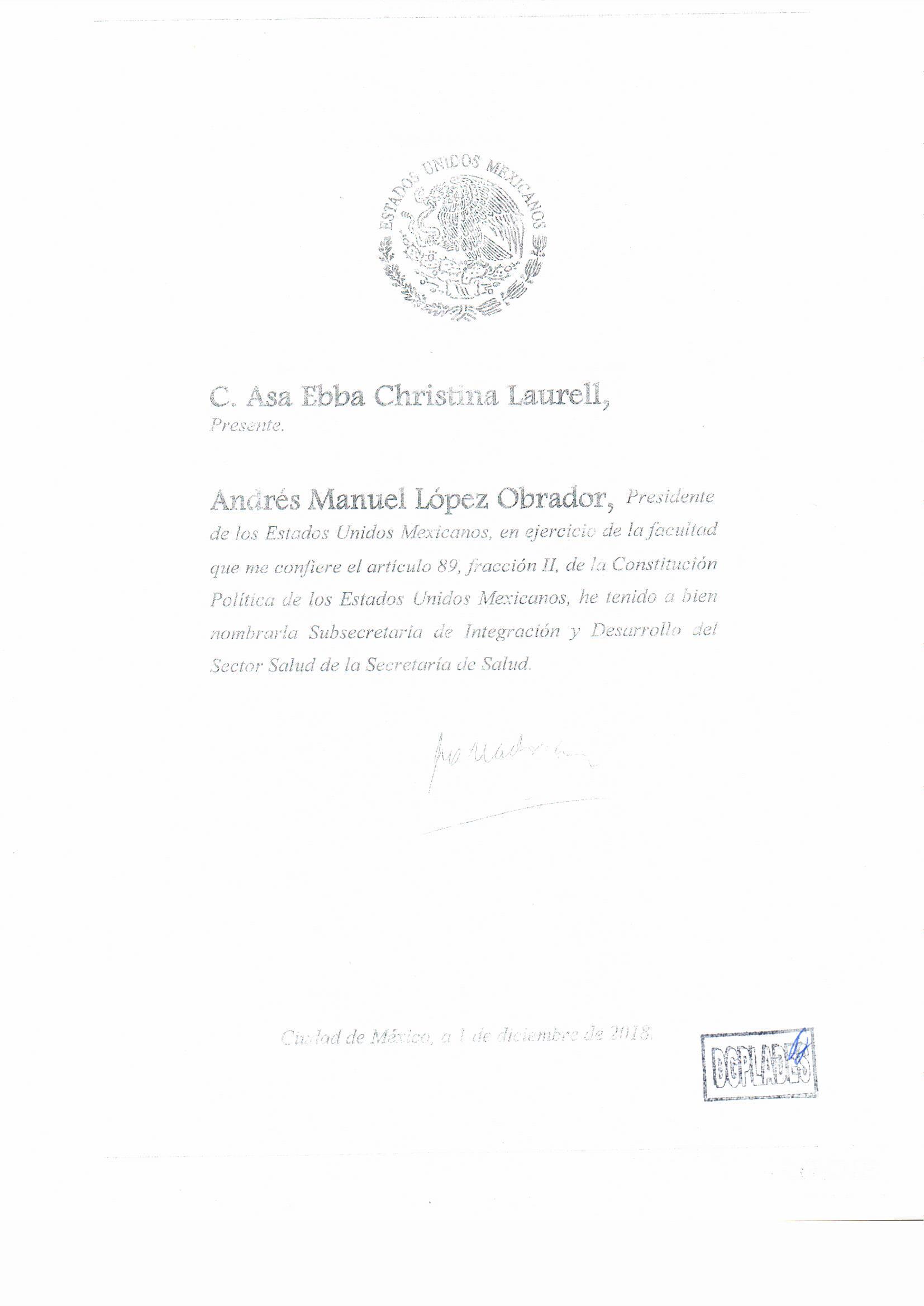 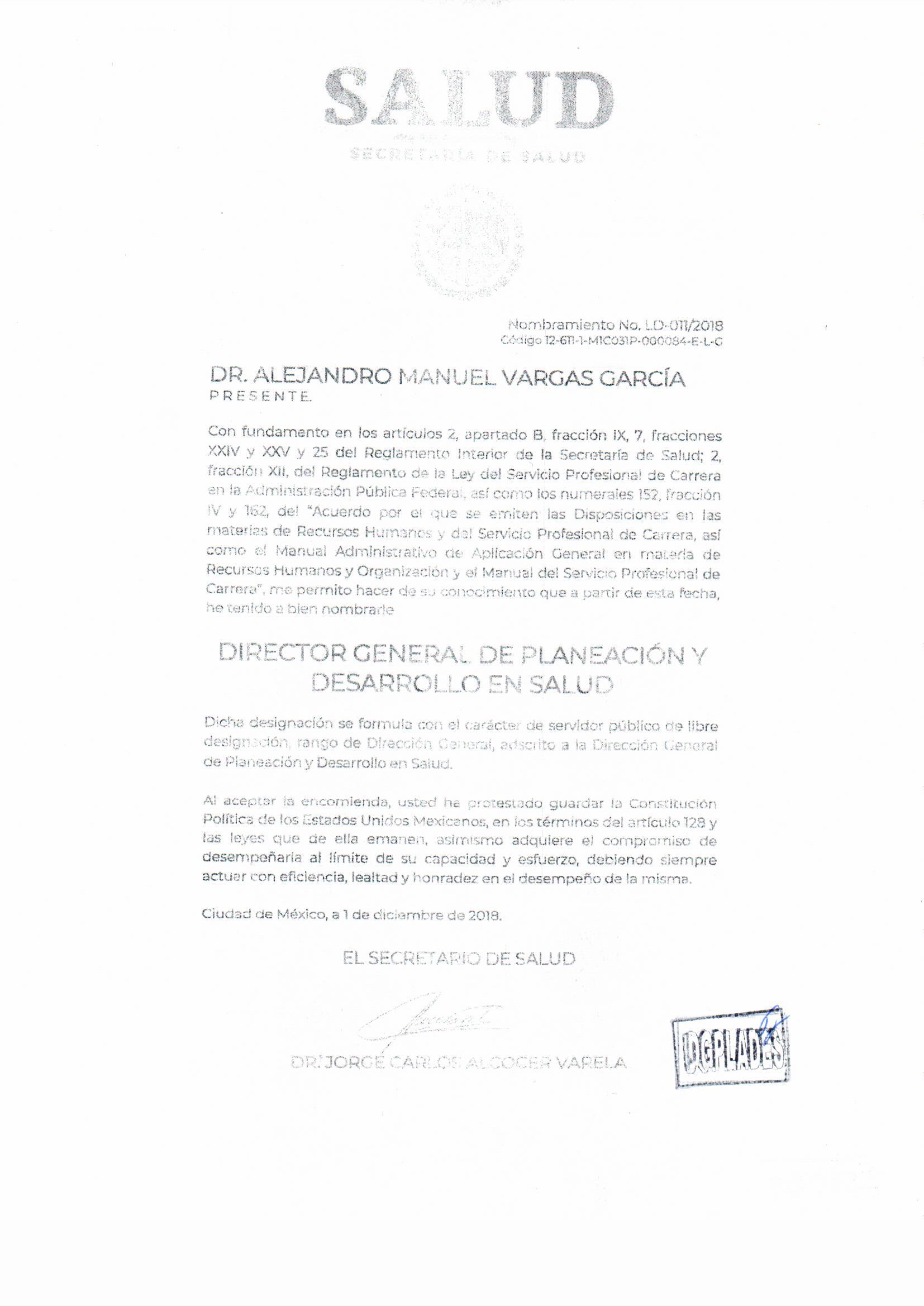 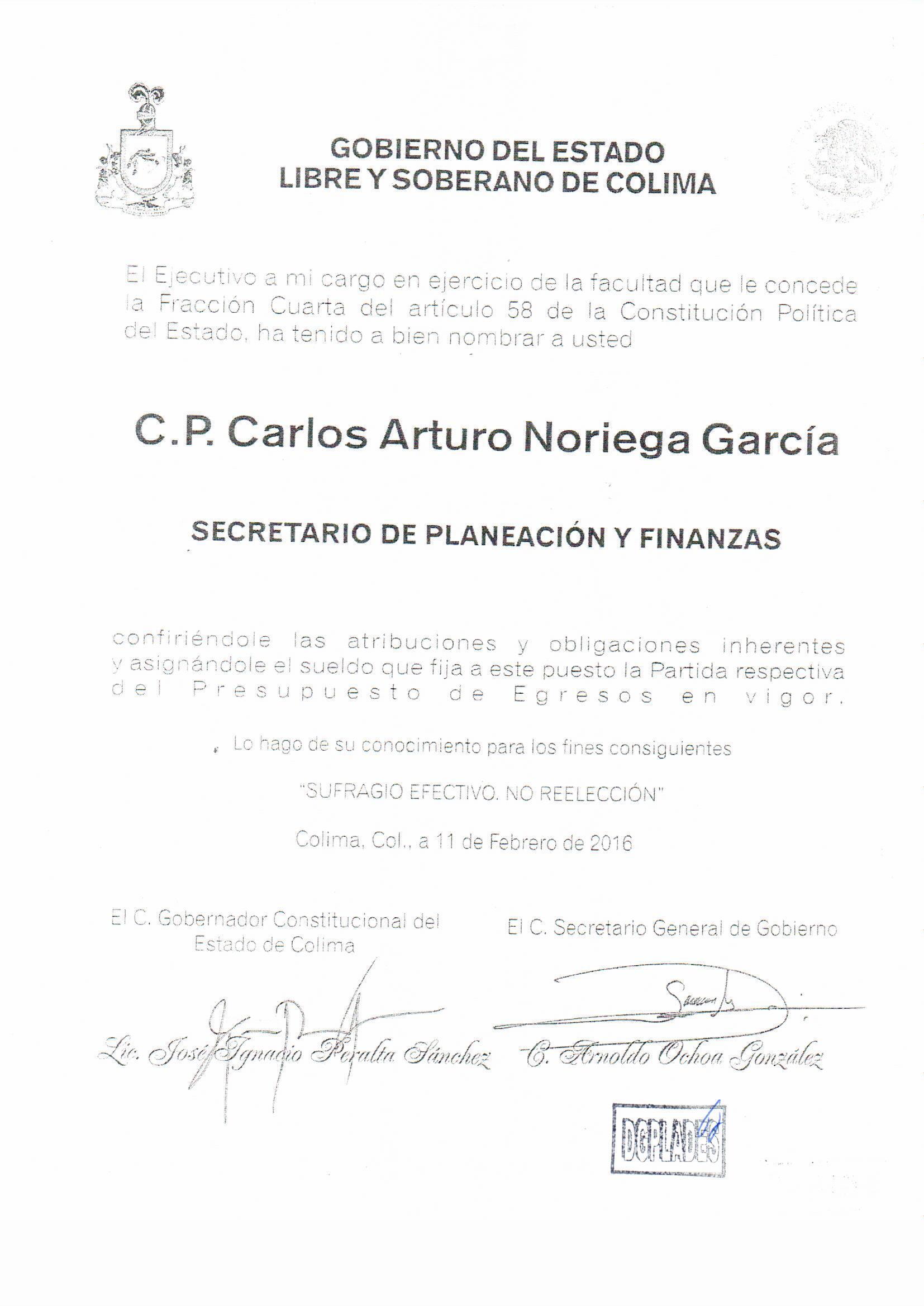 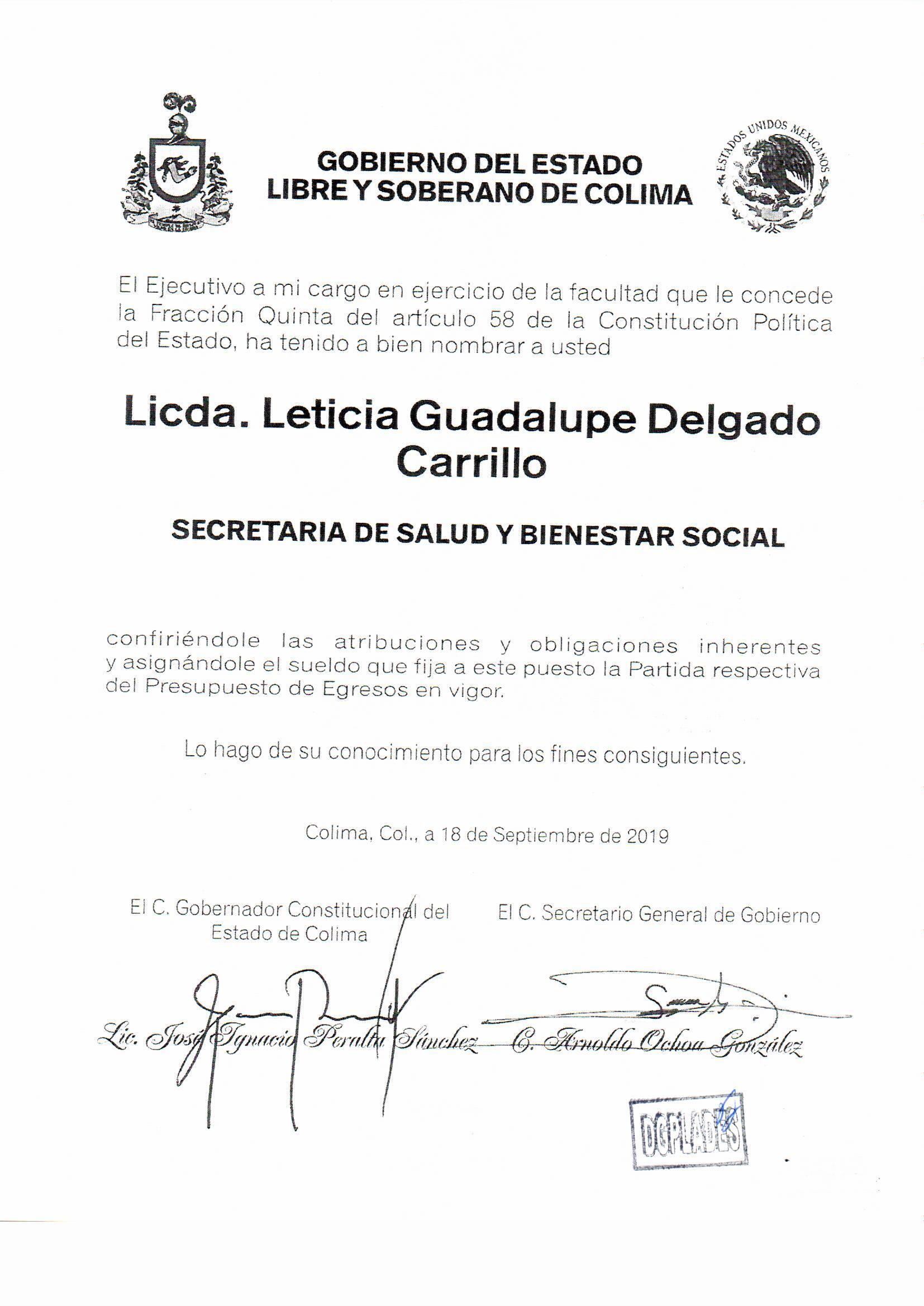 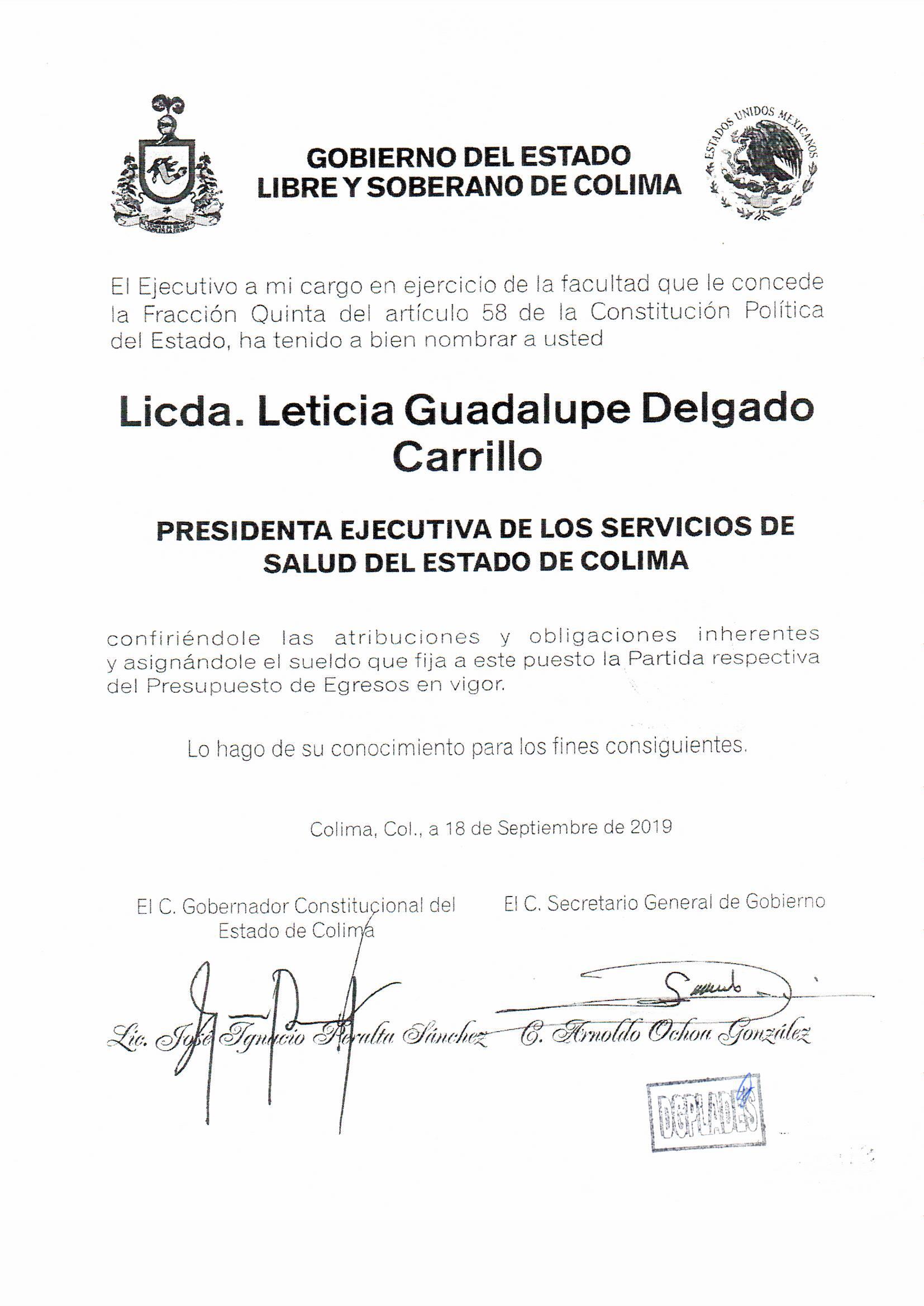 CAPÍTULO DE GASTOAPORTACIÓN FEDERALAPORTACIÓN ESTATALTOTAL
2020CAPÍTULO DE GASTOAPORTACIÓN FEDERALAPORTACIÓN ESTATALTOTAL
20204000 “Transferencias, Asignaciones, Subsidios y Otras Ayudas”  $ 6,122,209.44 $                        -    $ 6,122,209.44 TOTAL  $ 6,122,209.44 $                        -    $ 6,122,209.44 TOTAL  $ 6,122,209.44 $                        -    $ 6,122,209.44 TOTAL  $ 6,122,209.44 $                        -    $ 6,122,209.44 CONCEPTOPERIODO: 01 ENE - 31 MZOTOTAL 20204000 “Transferencias, Asignaciones, Subsidios y Otras Ayudas”

43801 “Subsidios a las Entidades Federativas y Municipios.    $ 6,122,209.44  $ 6,122,209.44TOTAL    $ 6,122,209.44  $ 6,122,209.44GASTOS DE OPERACIÓN ANUALES PARA 9 UMMTOTAL
20201000          “SERVICIOS PERSONALES”  $ 5,965,909.443700          “SERVICIOS DE TRASLADO Y VIÁTICOS”   (*)$     156,300.00TOTAL  $  6,122,209.44Entidad Federativa: Entidad Federativa: Monto por concepto de gasto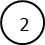 Monto por concepto de gastoMonto por concepto de gastoConcepto de Gasto de AplicaciónConcepto de Gasto de AplicaciónConcepto de Gasto de Aplicación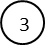 Nombre del Concepto de GastoNombre del Concepto de GastoNombre del Concepto de Gasto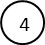 Fecha de elaboración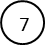 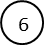 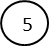 Fecha de elaboraciónFecha de elaboración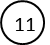 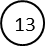 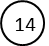 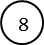 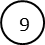 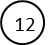 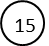 Partida EspecíficaNúmero del Comprobante Fiscal Digital por Internet (CFDI)Número de CLUESPóliza Cheque y/o Transferencia ElectrónicaFecha de la Póliza de Cheque y/o Transferencia ElectrónicaMod. AdquisiciónContrato o PedidoProveedor o Prestador de ServiciosImporteObservacionesTOTAL ACUMULADOTOTAL ACUMULADO0.00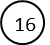 1Entidad Federativa.2Monto  por concepto de gasto3Concepto de Gasto de Aplicación4Nombre del Concepto de Gasto5Fecha de elaboración del certificado6Partida Específica de gasto7Número del Comprobante Fiscal Digital por Internet(CFDI)8Número de la Clave Única de Establecimientos de Salud (CLUES)9Póliza Cheque y/o Transferencia Electrónica del pago efectuado10Fecha de la Póliza de Cheque y/o Transferencia Electrónica11Siglas de la modalidad de adquisición (conforme a la LAASSP)12Especificar si es contrato o pedido13Proveedor o Prestador de Servicios 14Importe del CFDI (incluye IVA)  y/o ISR.15Observaciones Generales16Total del gasto efectuado.17Nombre del Responsable de elaborar la comprobación.18Cargo del Responsable de elaborar la comprobación.19Nombre del Director de Administración de los Servicios de Salud o equivalente.20Secretario de Salud o Director de los Servicios de Salud de la entidad (o su equivalente).21Mes en que se reportaNo. de unidades:  4 UMM-0,  1 UMM-1, 2 UMM-2 y 2 UMM-3.No. de unidades:  4 UMM-0,  1 UMM-1, 2 UMM-2 y 2 UMM-3.No. de unidades:  4 UMM-0,  1 UMM-1, 2 UMM-2 y 2 UMM-3.No. de unidades:  4 UMM-0,  1 UMM-1, 2 UMM-2 y 2 UMM-3.No. de unidades:  4 UMM-0,  1 UMM-1, 2 UMM-2 y 2 UMM-3.No. de unidades:  4 UMM-0,  1 UMM-1, 2 UMM-2 y 2 UMM-3.No. de unidades:  4 UMM-0,  1 UMM-1, 2 UMM-2 y 2 UMM-3.No. de unidades:  4 UMM-0,  1 UMM-1, 2 UMM-2 y 2 UMM-3.No. de unidades:  4 UMM-0,  1 UMM-1, 2 UMM-2 y 2 UMM-3.No. de unidades:  4 UMM-0,  1 UMM-1, 2 UMM-2 y 2 UMM-3.No. de unidades:  4 UMM-0,  1 UMM-1, 2 UMM-2 y 2 UMM-3.No. de unidades:  4 UMM-0,  1 UMM-1, 2 UMM-2 y 2 UMM-3.No. de unidades:  4 UMM-0,  1 UMM-1, 2 UMM-2 y 2 UMM-3.No. de unidades:  4 UMM-0,  1 UMM-1, 2 UMM-2 y 2 UMM-3.Dirección General de Información en SaludDirección General de Información en SaludDirección General de Información en SaludDirección General de Información en SaludDirección General de Información en SaludAnexo 5 de Trabajo 2020Anexo 5 de Trabajo 2020Anexo 5 de Trabajo 2020Anexo 5 de Trabajo 2020Anexo 5 de Trabajo 2020Red de AtenciónRed de AtenciónRed de AtenciónRed de AtenciónCLUESNombre de la UMMTipo de UMM y añoMunicipioMunicipioLocalidades en rutaLocalidades en rutaPoblación Objetivo (INEGI)PersonalJornada de la Unidad MóvilCentro de Salud ANCLA (para las Tipo 0)Centro de Salud ANCLA (para las Tipo 0)Unidad de 2° Nivel (Emergencias Obstétricas)Unidad de 2° Nivel (Emergencias Obstétricas)CLUESNombre de la UMMTipo de UMM y añoClaveNombreClaveNombre LocalidadPoblación Objetivo (INEGI)PersonalJornada de la Unidad MóvilCLUESNombreCLUESNombreCMSSA001431Unidad Médica Móvil ColimaUMM-1, 2019002Colima060020049Acatitán196MedicoGeneralEnfermeraPromotor8 HorasDiarias5x2CMSSA000125Hospital Regional UniversitarioCMSSA001431Unidad Médica Móvil ColimaUMM-1, 2019002Colima060020056El Astillero de Arriba174MedicoGeneralEnfermeraPromotor8 HorasDiarias5x2CMSSA000125Hospital Regional UniversitarioCMSSA001431Unidad Médica Móvil ColimaUMM-1, 2019002Colima060020055El Astillero de Abajo147MedicoGeneralEnfermeraPromotor8 HorasDiarias5x2CMSSA000125Hospital Regional UniversitarioCMSSA001431Unidad Médica Móvil ColimaUMM-1, 2019002Colima060020110Ticuizitán32MedicoGeneralEnfermeraPromotor8 HorasDiarias5x2CMSSA000125Hospital Regional UniversitarioCMSSA001431Unidad Médica Móvil ColimaUMM-1, 2019002Colima060020058El Bordo119MedicoGeneralEnfermeraPromotor8 HorasDiarias5x2CMSSA000125Hospital Regional UniversitarioCMSSA001431Unidad Médica Móvil ColimaUMM-1, 2019002Colima060020297Los García (El Bordo)13MedicoGeneralEnfermeraPromotor8 HorasDiarias5x2CMSSA000125Hospital Regional UniversitarioCMSSA001431Unidad Médica Móvil ColimaUMM-1, 2019002Colima060020064La Capacha128MedicoGeneralEnfermeraPromotor8 HorasDiarias5x2CMSSA000125Hospital Regional UniversitarioCMSSA001431Unidad Médica Móvil ColimaUMM-1, 2019002Colima060020076Las Golondrinas200MedicoGeneralEnfermeraPromotor8 HorasDiarias5x2CMSSA000125Hospital Regional UniversitarioCMSSA001431Unidad Médica Móvil ColimaUMM-1, 2019002Colima060020088La Media Luna63MedicoGeneralEnfermeraPromotor8 HorasDiarias5x2CMSSA000125Hospital Regional UniversitarioCMSSA001431Unidad Médica Móvil ColimaUMM-1, 2019002Colima060020089Loma de Juárez (El Mezquite)172MedicoGeneralEnfermeraPromotor8 HorasDiarias5x2CMSSA000125Hospital Regional UniversitarioCMSSA001431Unidad Médica Móvil ColimaUMM-1, 2019002Colima060020637Las Parotas71MedicoGeneralEnfermeraPromotor8 HorasDiarias5x2CMSSA000125Hospital Regional UniversitarioCMSSA001431Unidad Médica Móvil ColimaUMM-1, 2019002Colima060020150La Loma de Ignacio Allende81MedicoGeneralEnfermeraPromotor8 HorasDiarias5x2CMSSA000125Hospital Regional UniversitarioCMSSA001431Unidad Médica Móvil ColimaUMM-1, 2019002Colima060020120Arroyo Verde31MedicoGeneralEnfermeraPromotor8 HorasDiarias5x2CMSSA000125Hospital Regional UniversitarioCMSSA001431Unidad Médica Móvil ColimaUMM-1, 2019002Colima060020166Las Peñitas10MedicoGeneralEnfermeraPromotor8 HorasDiarias5x2CMSSA000125Hospital Regional UniversitarioCMSSA001431Unidad Médica Móvil ColimaUMM-1, 2019002Colima060020189Loma de Fátima120MedicoGeneralEnfermeraPromotor8 HorasDiarias5x2CMSSA000125Hospital Regional UniversitarioCMSSA001431Unidad Médica Móvil ColimaUMM-1, 2019002Colima060020480Colonia los Sauces23MedicoGeneralEnfermeraPromotor8 HorasDiarias5x2CMSSA000125Hospital Regional UniversitarioCMSSA001431Unidad Médica Móvil ColimaUMM-1, 2019002Colima060020195El Amarradero179MedicoGeneralEnfermeraPromotor8 HorasDiarias5x2CMSSA000125Hospital Regional UniversitarioCMSSA001431Unidad Médica Móvil ColimaUMM-1, 2019002Colima060020117Las Tunas236MedicoGeneralEnfermeraPromotor8 HorasDiarias5x2CMSSA000125Hospital Regional UniversitarioCMSSA001431Unidad Médica Móvil ColimaUMM-1, 2019002Colima060020053El Alpuyequito137MedicoGeneralEnfermeraPromotor8 HorasDiarias5x2CMSSA000125Hospital Regional UniversitarioCMSSA001431Unidad Médica Móvil ColimaUMM-1, 2019002Colima060020119El Alpuyeque7MedicoGeneralEnfermeraPromotor8 HorasDiarias5x2CMSSA000125Hospital Regional UniversitarioCMSSA001431Unidad Médica Móvil ColimaUMM-1, 2019002Colima060020137Chacalcáhuitl13MedicoGeneralEnfermeraPromotor8 HorasDiarias5x2CMSSA000125Hospital Regional UniversitarioCMSSA001431Unidad Médica Móvil ColimaUMM-1, 2019002Colima060020176Rancho Selene12MedicoGeneralEnfermeraPromotor8 HorasDiarias5x2CMSSA000125Hospital Regional UniversitarioCMSSA001431Unidad Médica Móvil ColimaUMM-1, 2019002Colima060020177Rancho Nuevo17MedicoGeneralEnfermeraPromotor8 HorasDiarias5x2CMSSA000125Hospital Regional UniversitarioCMSSA001431Unidad Médica Móvil ColimaUMM-1, 2019002Colima060020210El Capricho11MedicoGeneralEnfermeraPromotor8 HorasDiarias5x2CMSSA000125Hospital Regional UniversitarioCMSSA001431Unidad Médica Móvil ColimaUMM-1, 2019002Colima060020448La Frontera19MedicoGeneralEnfermeraPromotor8 HorasDiarias5x2CMSSA000125Hospital Regional UniversitarioCMSSA001431Unidad Médica Móvil ColimaUMM-1, 20191252,21138 Horas0011CMSSA010910Caravana CoquimatlánUMM-0, 2009004Coquimatlán060040004El Algodonal155MedicoGeneralEnfermeraPromotor8 HorasDiarias5x2CMSSA000393CoquimatlanCMSSA000125Hospital Regional UniversitarioCMSSA010910Caravana CoquimatlánUMM-0, 2009004Coquimatlán060040342El Palapo5MedicoGeneralEnfermeraPromotor8 HorasDiarias5x2CMSSA000393CoquimatlanCMSSA000125Hospital Regional UniversitarioCMSSA010910Caravana CoquimatlánUMM-0, 2009004Coquimatlán060040172El Capiro5MedicoGeneralEnfermeraPromotor8 HorasDiarias5x2CMSSA000393CoquimatlanCMSSA000125Hospital Regional UniversitarioCMSSA010910Caravana CoquimatlánUMM-0, 2009004Coquimatlán060040007El Colomo81MedicoGeneralEnfermeraPromotor8 HorasDiarias5x2CMSSA000393CoquimatlanCMSSA000125Hospital Regional UniversitarioCMSSA010910Caravana CoquimatlánUMM-0, 2009004Coquimatlán060040009Cruz de Piedra101MedicoGeneralEnfermeraPromotor8 HorasDiarias5x2CMSSA000393CoquimatlanCMSSA000125Hospital Regional UniversitarioCMSSA010910Caravana CoquimatlánUMM-0, 2009004Coquimatlán060040030Piedras Gordas2MedicoGeneralEnfermeraPromotor8 HorasDiarias5x2CMSSA000393CoquimatlanCMSSA000125Hospital Regional UniversitarioCMSSA010910Caravana CoquimatlánUMM-0, 2009004Coquimatlán060040027Crucero de Quizalapa14MedicoGeneralEnfermeraPromotor8 HorasDiarias5x2CMSSA000393CoquimatlanCMSSA000125Hospital Regional UniversitarioCMSSA010910Caravana CoquimatlánUMM-0, 2009004Coquimatlán060040016Los Limones416MedicoGeneralEnfermeraPromotor8 HorasDiarias5x2CMSSA000393CoquimatlanCMSSA000125Hospital Regional UniversitarioCMSSA010910Caravana CoquimatlánUMM-0, 2009004Coquimatlán060040303Las Bugambilias4MedicoGeneralEnfermeraPromotor8 HorasDiarias5x2CMSSA000393CoquimatlanCMSSA000125Hospital Regional UniversitarioCMSSA010910Caravana CoquimatlánUMM-0, 2009004Coquimatlán060040273Colonia los Limones83MedicoGeneralEnfermeraPromotor8 HorasDiarias5x2CMSSA000393CoquimatlanCMSSA000125Hospital Regional UniversitarioCMSSA010910Caravana CoquimatlánUMM-0, 2009004Coquimatlán060040287Quizalapa (Jesús Montes de Oca)6MedicoGeneralEnfermeraPromotor8 HorasDiarias5x2CMSSA000393CoquimatlanCMSSA000125Hospital Regional UniversitarioCMSSA010910Caravana CoquimatlánUMM-0, 2009004Coquimatlán060040344El Charro Uno6MedicoGeneralEnfermeraPromotor8 HorasDiarias5x2CMSSA000393CoquimatlanCMSSA000125Hospital Regional UniversitarioCMSSA010910Caravana CoquimatlánUMM-0, 2009004Coquimatlán060040003El Alcomún (Luis Echeverría Álvarez)130MedicoGeneralEnfermeraPromotor8 HorasDiarias5x2CMSSA000393CoquimatlanCMSSA000125Hospital Regional UniversitarioCMSSA010910Caravana CoquimatlánUMM-0, 2009004Coquimatlán060040038El Barrio10MedicoGeneralEnfermeraPromotor8 HorasDiarias5x2CMSSA000393CoquimatlanCMSSA000125Hospital Regional UniversitarioCMSSA010910Caravana CoquimatlánUMM-0, 2009004Coquimatlán060040006Buenos Aires5MedicoGeneralEnfermeraPromotor8 HorasDiarias5x2CMSSA000393CoquimatlanCMSSA000125Hospital Regional UniversitarioCMSSA010910Caravana CoquimatlánUMM-0, 2009004Coquimatlán060040033Nahualapa5MedicoGeneralEnfermeraPromotor8 HorasDiarias5x2CMSSA000393CoquimatlanCMSSA000125Hospital Regional UniversitarioCMSSA010910Caravana CoquimatlánUMM-0, 2009004Coquimatlán060040354Las Tarjas Viejas12MedicoGeneralEnfermeraPromotor8 HorasDiarias5x2CMSSA000393CoquimatlanCMSSA000125Hospital Regional UniversitarioCMSSA010910Caravana CoquimatlánUMM-0, 2009004Coquimatlán060040142Los Guayabillos6MedicoGeneralEnfermeraPromotor8 HorasDiarias5x2CMSSA000393CoquimatlanCMSSA000125Hospital Regional UniversitarioCMSSA010910Caravana CoquimatlánUMM-0, 2009004Coquimatlán060040352San Isidro [Bloquera]6MedicoGeneralEnfermeraPromotor8 HorasDiarias5x2CMSSA000393CoquimatlanCMSSA000125Hospital Regional UniversitarioCMSSA010910Caravana CoquimatlánUMM-0, 2009004Coquimatlán060040112El Pitayo (Casa de Piedra)4MedicoGeneralEnfermeraPromotor8 HorasDiarias5x2CMSSA000393CoquimatlanCMSSA000125Hospital Regional UniversitarioCMSSA010910Caravana CoquimatlánUMM-0, 2009004Coquimatlán060040071La Majada4MedicoGeneralEnfermeraPromotor8 HorasDiarias5x2CMSSA000393CoquimatlanCMSSA000125Hospital Regional UniversitarioCMSSA010910Caravana CoquimatlánUMM-0, 2009004Coquimatlán060040036El Cerano7MedicoGeneralEnfermeraPromotor8 HorasDiarias5x2CMSSA000393CoquimatlanCMSSA000125Hospital Regional UniversitarioCMSSA010910Caravana CoquimatlánUMM-0, 2009004Coquimatlán060040195La Huertita3MedicoGeneralEnfermeraPromotor8 HorasDiarias5x2CMSSA000393CoquimatlanCMSSA000125Hospital Regional UniversitarioCMSSA010910Caravana CoquimatlánUMM-0, 2009004Coquimatlán060040294Lupe Rangel7MedicoGeneralEnfermeraPromotor8 HorasDiarias5x2CMSSA000393CoquimatlanCMSSA000125Hospital Regional UniversitarioCMSSA010910Caravana CoquimatlánUMM-0, 20091241,07738 Horas1111CMSSA010724Caravana de la Salud Ixtláhuacan 1UMM-2, 2007006Ixtlahuacán060060006Aquiles Serdán (Tamala)403MedicoGeneralOdontólogoEnfermeraPromotor8 HorasDiarias5x2CMSSA000125Hospital Regional UniversitarioCMSSA010724Caravana de la Salud Ixtláhuacan 1UMM-2, 2007006Ixtlahuacán060060043Las Trancas142MedicoGeneralOdontólogoEnfermeraPromotor8 HorasDiarias5x2CMSSA000125Hospital Regional UniversitarioCMSSA010724Caravana de la Salud Ixtláhuacan 1UMM-2, 2007006Ixtlahuacán060060012Caután11MedicoGeneralOdontólogoEnfermeraPromotor8 HorasDiarias5x2CMSSA000125Hospital Regional UniversitarioCMSSA010724Caravana de la Salud Ixtláhuacan 1UMM-2, 2007006Ixtlahuacán060060064Lázaro Cárdenas86MedicoGeneralOdontólogoEnfermeraPromotor8 HorasDiarias5x2CMSSA000125Hospital Regional UniversitarioCMSSA010724Caravana de la Salud Ixtláhuacan 1UMM-2, 2007006Ixtlahuacán060060074Rancho Nuevo2MedicoGeneralOdontólogoEnfermeraPromotor8 HorasDiarias5x2CMSSA000125Hospital Regional UniversitarioCMSSA010724Caravana de la Salud Ixtláhuacan 1UMM-2, 2007006Ixtlahuacán060060015Chamila56MedicoGeneralOdontólogoEnfermeraPromotor8 HorasDiarias5x2CMSSA000125Hospital Regional UniversitarioCMSSA010724Caravana de la Salud Ixtláhuacan 1UMM-2, 2007006Ixtlahuacán060060020Higueras de Santa Rosa20MedicoGeneralOdontólogoEnfermeraPromotor8 HorasDiarias5x2CMSSA000125Hospital Regional UniversitarioCMSSA010724Caravana de la Salud Ixtláhuacan 1UMM-2, 2007006Ixtlahuacán060060011El Capire52MedicoGeneralOdontólogoEnfermeraPromotor8 HorasDiarias5x2CMSSA000125Hospital Regional UniversitarioCMSSA010724Caravana de la Salud Ixtláhuacan 1UMM-2, 2007006Ixtlahuacán060060066Joel Moreno2MedicoGeneralOdontólogoEnfermeraPromotor8 HorasDiarias5x2CMSSA000125Hospital Regional UniversitarioCMSSA010724Caravana de la Salud Ixtláhuacan 1UMM-2, 2007006Ixtlahuacán060060018El Galaje63MedicoGeneralOdontólogoEnfermeraPromotor8 HorasDiarias5x2CMSSA000125Hospital Regional UniversitarioCMSSA010724Caravana de la Salud Ixtláhuacan 1UMM-2, 2007006Ixtlahuacán060060068Rancho Quintero (Los Corrales)1MedicoGeneralOdontólogoEnfermeraPromotor8 HorasDiarias5x2CMSSA000125Hospital Regional UniversitarioCMSSA010724Caravana de la Salud Ixtláhuacan 1UMM-2, 2007006Ixtlahuacán060060073Rancho Margarita3MedicoGeneralOdontólogoEnfermeraPromotor8 HorasDiarias5x2CMSSA000125Hospital Regional UniversitarioCMSSA010724Caravana de la Salud Ixtláhuacan 1UMM-2, 200711284148 Horas0011CMSSA010922Caravana Ixtláhuacan 2UMM-0, 2009006Ixtlahuacán060060069San Marcos (Marcos Pérez)6MedicoGeneralEnfermeraPromotor8 HorasDiarias5x2CMSSA000632ZinacamitlánCMSSA000125Hospital Regional UniversitarioCMSSA010922Caravana Ixtláhuacan 2UMM-0, 2009006Ixtlahuacán060060040El Tecualanal6MedicoGeneralEnfermeraPromotor8 HorasDiarias5x2CMSSA000632ZinacamitlánCMSSA000125Hospital Regional UniversitarioCMSSA010922Caravana Ixtláhuacan 2UMM-0, 2009006Ixtlahuacán060060008El Camichín (Veintiséis de Julio)49MedicoGeneralEnfermeraPromotor8 HorasDiarias5x2CMSSA000632ZinacamitlánCMSSA000125Hospital Regional UniversitarioCMSSA010922Caravana Ixtláhuacan 2UMM-0, 2009006Ixtlahuacán060060059La Tepamera23MedicoGeneralEnfermeraPromotor8 HorasDiarias5x2CMSSA000632ZinacamitlánCMSSA000125Hospital Regional UniversitarioCMSSA010922Caravana Ixtláhuacan 2UMM-0, 2009006Ixtlahuacán060060053Las Anonas3MedicoGeneralEnfermeraPromotor8 HorasDiarias5x2CMSSA000632ZinacamitlánCMSSA000125Hospital Regional UniversitarioCMSSA010922Caravana Ixtláhuacan 2UMM-0, 2009006Ixtlahuacán060060082El Cuastecomate1MedicoGeneralEnfermeraPromotor8 HorasDiarias5x2CMSSA000632ZinacamitlánCMSSA000125Hospital Regional UniversitarioCMSSA010922Caravana Ixtláhuacan 2UMM-0, 2009006Ixtlahuacán060060081La Cascalotera (Los Rincones)1MedicoGeneralEnfermeraPromotor8 HorasDiarias5x2CMSSA000632ZinacamitlánCMSSA000125Hospital Regional UniversitarioCMSSA010922Caravana Ixtláhuacan 2UMM-0, 2009006Ixtlahuacán060060038La Tabaquera1MedicoGeneralEnfermeraPromotor8 HorasDiarias5x2CMSSA000632ZinacamitlánCMSSA000125Hospital Regional UniversitarioCMSSA010922Caravana Ixtláhuacan 2UMM-0, 2009006Ixtlahuacán060060035San Gabriel26MedicoGeneralEnfermeraPromotor8 HorasDiarias5x2CMSSA000632ZinacamitlánCMSSA000125Hospital Regional UniversitarioCMSSA010922Caravana Ixtláhuacan 2UMM-0, 2009006Ixtlahuacán060060090Rancho de Olivera (La Peña)5MedicoGeneralEnfermeraPromotor8 HorasDiarias5x2CMSSA000632ZinacamitlánCMSSA000125Hospital Regional UniversitarioCMSSA010922Caravana Ixtláhuacan 2UMM-0, 2009006Ixtlahuacán060060091Los Chivos6MedicoGeneralEnfermeraPromotor8 HorasDiarias5x2CMSSA000632ZinacamitlánCMSSA000125Hospital Regional UniversitarioCMSSA010922Caravana Ixtláhuacan 2UMM-0, 2009006Ixtlahuacán060060106El Novillero5MedicoGeneralEnfermeraPromotor8 HorasDiarias5x2CMSSA000632ZinacamitlánCMSSA000125Hospital Regional UniversitarioCMSSA010922Caravana Ixtláhuacan 2UMM-0, 2009006Ixtlahuacán060060118Llanos de San Gabriel73MedicoGeneralEnfermeraPromotor8 HorasDiarias5x2CMSSA000632ZinacamitlánCMSSA000125Hospital Regional UniversitarioCMSSA010922Caravana Ixtláhuacan 2UMM-0, 2009006Ixtlahuacán060060044La Tunita32MedicoGeneralEnfermeraPromotor8 HorasDiarias5x2CMSSA000632ZinacamitlánCMSSA000125Hospital Regional UniversitarioCMSSA010922Caravana Ixtláhuacan 2UMM-0, 2009009Tecomán060090123La Salada66MedicoGeneralEnfermeraPromotor8 HorasDiarias5x2CMSSA000632ZinacamitlánCMSSA000125Hospital Regional UniversitarioCMSSA010922Caravana Ixtláhuacan 2UMM-0, 2009006Ixtlahuacán060060122El Plan del Zapote77MedicoGeneralEnfermeraPromotor8 HorasDiarias5x2CMSSA000632ZinacamitlánCMSSA000125Hospital Regional UniversitarioCMSSA010922Caravana Ixtláhuacan 2UMM-0, 2009006Ixtlahuacán060060089Rancho de González3MedicoGeneralEnfermeraPromotor8 HorasDiarias5x2CMSSA000632ZinacamitlánCMSSA000125Hospital Regional UniversitarioCMSSA010922Caravana Ixtláhuacan 2UMM-0, 2009001Armería060010212Charco Verde11MedicoGeneralEnfermeraPromotor8 HorasDiarias5x2CMSSA000632ZinacamitlánCMSSA000125Hospital Regional UniversitarioCMSSA010922Caravana Ixtláhuacan 2UMM-0, 2009001Armería060010229El Lucero7MedicoGeneralEnfermeraPromotor8 HorasDiarias5x2CMSSA000632ZinacamitlánCMSSA000125Hospital Regional UniversitarioCMSSA010922Caravana Ixtláhuacan 2UMM-0, 2009001Armería060010240El Pozo5MedicoGeneralEnfermeraPromotor8 HorasDiarias5x2CMSSA000632ZinacamitlánCMSSA000125Hospital Regional UniversitarioCMSSA010922Caravana Ixtláhuacan 2UMM-0, 2009001Armería060010271Fernando Hernández6MedicoGeneralEnfermeraPromotor8 HorasDiarias5x2CMSSA000632ZinacamitlánCMSSA000125Hospital Regional UniversitarioCMSSA010922Caravana Ixtláhuacan 2UMM-0, 2009001Armería060010274Vicente López [Cohetería]6MedicoGeneralEnfermeraPromotor8 HorasDiarias5x2CMSSA000632ZinacamitlánCMSSA000125Hospital Regional UniversitarioCMSSA010922Caravana Ixtláhuacan 2UMM-0, 2009001Armería060010351Las Palmas [Granja]11MedicoGeneralEnfermeraPromotor8 HorasDiarias5x2CMSSA000632ZinacamitlánCMSSA000125Hospital Regional UniversitarioCMSSA010922Caravana Ixtláhuacan 2UMM-0, 2009001Armería060010358Alejandro Martínez7MedicoGeneralEnfermeraPromotor8 HorasDiarias5x2CMSSA000632ZinacamitlánCMSSA000125Hospital Regional UniversitarioCMSSA010922Caravana Ixtláhuacan 2UMM-0, 2009001Armería060010363Jesús María6MedicoGeneralEnfermeraPromotor8 HorasDiarias5x2CMSSA000632ZinacamitlánCMSSA000125Hospital Regional UniversitarioCMSSA010922Caravana Ixtláhuacan 2UMM-0, 2009001Armería060010364Jorge Enrique Virgen5MedicoGeneralEnfermeraPromotor8 HorasDiarias5x2CMSSA000632ZinacamitlánCMSSA000125Hospital Regional UniversitarioCMSSA010922Caravana Ixtláhuacan 2UMM-0, 2009001Armería060010191Las Cuatas8MedicoGeneralEnfermeraPromotor8 HorasDiarias5x2CMSSA000632ZinacamitlánCMSSA000125Hospital Regional UniversitarioCMSSA010922Caravana Ixtláhuacan 2UMM-0, 2009001Armería060010192La Esmeralda (El Garrotero)1MedicoGeneralEnfermeraPromotor8 HorasDiarias5x2CMSSA000632ZinacamitlánCMSSA000125Hospital Regional UniversitarioCMSSA010922Caravana Ixtláhuacan 2UMM-0, 2009001Armería060010365La Candelaria5MedicoGeneralEnfermeraPromotor8 HorasDiarias5x2CMSSA000632ZinacamitlánCMSSA000125Hospital Regional UniversitarioCMSSA010922Caravana Ixtláhuacan 2UMM-0, 2009001Armería060010300Los Colorados5MedicoGeneralEnfermeraPromotor8 HorasDiarias5x2CMSSA000632ZinacamitlánCMSSA000125Hospital Regional UniversitarioCMSSA010922Caravana Ixtláhuacan 2UMM-0, 2009001Armería060010264Los Pinto7MedicoGeneralEnfermeraPromotor8 HorasDiarias5x2CMSSA000632ZinacamitlánCMSSA000125Hospital Regional UniversitarioCMSSA010922Caravana Ixtláhuacan 2UMM-0, 2009001Armería060010191Barba Azul15MedicoGeneralEnfermeraPromotor8 HorasDiarias5x2CMSSA000632ZinacamitlánCMSSA000125Hospital Regional UniversitarioCMSSA010922Caravana Ixtláhuacan 2UMM-0, 200933248838 Horas1111CMSSA010934Caravana Tecomán 2UMM-0, 2009009Tecomán060090016Cabeza de Toro21MedicoGeneralEnfermeraPromotor8 HorasDiarias5x2CMSSA001122Cofradia de MorelosCMSSA000125Hospital Regional UniversitarioCMSSA010934Caravana Tecomán 2UMM-0, 2009009Tecomán060090022Casa Blanca5MedicoGeneralEnfermeraPromotor8 HorasDiarias5x2CMSSA001122Cofradia de MorelosCMSSA000125Hospital Regional UniversitarioCMSSA010934Caravana Tecomán 2UMM-0, 2009009Tecomán060090036La Cruz del Sur4MedicoGeneralEnfermeraPromotor8 HorasDiarias5x2CMSSA001122Cofradia de MorelosCMSSA000125Hospital Regional UniversitarioCMSSA010934Caravana Tecomán 2UMM-0, 2009009Tecomán060090116El Refugio (Casa Blanca)4MedicoGeneralEnfermeraPromotor8 HorasDiarias5x2CMSSA001122Cofradia de MorelosCMSSA000125Hospital Regional UniversitarioCMSSA010934Caravana Tecomán 2UMM-0, 2009009Tecomán060090126San Antonio (Valle Nuevo)6MedicoGeneralEnfermeraPromotor8 HorasDiarias5x2CMSSA001122Cofradia de MorelosCMSSA000125Hospital Regional UniversitarioCMSSA010934Caravana Tecomán 2UMM-0, 2009009Tecomán060090139Santa Anita9MedicoGeneralEnfermeraPromotor8 HorasDiarias5x2CMSSA001122Cofradia de MorelosCMSSA000125Hospital Regional UniversitarioCMSSA010934Caravana Tecomán 2UMM-0, 2009009Tecomán060090146La Tarecua7MedicoGeneralEnfermeraPromotor8 HorasDiarias5x2CMSSA001122Cofradia de MorelosCMSSA000125Hospital Regional UniversitarioCMSSA010934Caravana Tecomán 2UMM-0, 2009009Tecomán060090582Felipe Torres10MedicoGeneralEnfermeraPromotor8 HorasDiarias5x2CMSSA001122Cofradia de MorelosCMSSA000125Hospital Regional UniversitarioCMSSA010934Caravana Tecomán 2UMM-0, 2009009Tecomán060090314La Palmita15MedicoGeneralEnfermeraPromotor8 HorasDiarias5x2CMSSA001122Cofradia de MorelosCMSSA000125Hospital Regional UniversitarioCMSSA010934Caravana Tecomán 2UMM-0, 2009009Tecomán060090100La Parotita11MedicoGeneralEnfermeraPromotor8 HorasDiarias5x2CMSSA001122Cofradia de MorelosCMSSA000125Hospital Regional UniversitarioCMSSA010934Caravana Tecomán 2UMM-0, 2009009Tecomán060090060Pandol6MedicoGeneralEnfermeraPromotor8 HorasDiarias5x2CMSSA001122Cofradia de MorelosCMSSA000125Hospital Regional UniversitarioCMSSA010934Caravana Tecomán 2UMM-0, 2009009Tecomán060090042Chanilama3MedicoGeneralEnfermeraPromotor8 HorasDiarias5x2CMSSA001122Cofradia de MorelosCMSSA000125Hospital Regional UniversitarioCMSSA010934Caravana Tecomán 2UMM-0, 2009009Tecomán060090225El Mayorazgo11MedicoGeneralEnfermeraPromotor8 HorasDiarias5x2CMSSA001122Cofradia de MorelosCMSSA000125Hospital Regional UniversitarioCMSSA010934Caravana Tecomán 2UMM-0, 2009009Tecomán060090261El Diecinueve5MedicoGeneralEnfermeraPromotor8 HorasDiarias5x2CMSSA001122Cofradia de MorelosCMSSA000125Hospital Regional UniversitarioCMSSA010934Caravana Tecomán 2UMM-0, 2009009Tecomán060090257Juan Pedro5MedicoGeneralEnfermeraPromotor8 HorasDiarias5x2CMSSA001122Cofradia de MorelosCMSSA000125Hospital Regional UniversitarioCMSSA010934Caravana Tecomán 2UMM-0, 2009009Tecomán060090386El Ahijadero Dos10MedicoGeneralEnfermeraPromotor8 HorasDiarias5x2CMSSA001122Cofradia de MorelosCMSSA000125Hospital Regional UniversitarioCMSSA010934Caravana Tecomán 2UMM-0, 2009009Tecomán060090508Rancho Valenzuela11MedicoGeneralEnfermeraPromotor8 HorasDiarias5x2CMSSA001122Cofradia de MorelosCMSSA000125Hospital Regional UniversitarioCMSSA010934Caravana Tecomán 2UMM-0, 2009009Tecomán060090186Cerrito de Aguilar15MedicoGeneralEnfermeraPromotor8 HorasDiarias5x2CMSSA001122Cofradia de MorelosCMSSA000125Hospital Regional UniversitarioCMSSA010934Caravana Tecomán 2UMM-0, 2009009Tecomán060090062Rancho Gómez25MedicoGeneralEnfermeraPromotor8 HorasDiarias5x2CMSSA001122Cofradia de MorelosCMSSA000125Hospital Regional UniversitarioCMSSA010934Caravana Tecomán 2UMM-0, 2009009Tecomán060091136Zanja Prieta (Olegario Torres)6MedicoGeneralEnfermeraPromotor8 HorasDiarias5x2CMSSA001122Cofradia de MorelosCMSSA000125Hospital Regional UniversitarioCMSSA010934Caravana Tecomán 2UMM-0, 2009009Tecomán060091154Campo Real6MedicoGeneralEnfermeraPromotor8 HorasDiarias5x2CMSSA001122Cofradia de MorelosCMSSA000125Hospital Regional UniversitarioCMSSA010934Caravana Tecomán 2UMM-0, 2009009Tecomán060090013La Boca de Apiza2MedicoGeneralEnfermeraPromotor8 HorasDiarias5x2CMSSA001122Cofradia de MorelosCMSSA000125Hospital Regional UniversitarioCMSSA010934Caravana Tecomán 2UMM-0, 2009009Tecomán060090095El Palenque52MedicoGeneralEnfermeraPromotor8 HorasDiarias5x2CMSSA001122Cofradia de MorelosCMSSA000125Hospital Regional UniversitarioCMSSA010934Caravana Tecomán 2UMM-0, 2009009Tecomán060090262Doble R5MedicoGeneralEnfermeraPromotor8 HorasDiarias5x2CMSSA001122Cofradia de MorelosCMSSA000125Hospital Regional UniversitarioCMSSA010934Caravana Tecomán 2UMM-0, 2009009Tecomán060090160El Ahijadero5MedicoGeneralEnfermeraPromotor8 HorasDiarias5x2CMSSA001122Cofradia de MorelosCMSSA000125Hospital Regional UniversitarioCMSSA010934Caravana Tecomán 2UMM-0, 2009009Tecomán060090193El Chorizo6MedicoGeneralEnfermeraPromotor8 HorasDiarias5x2CMSSA001122Cofradia de MorelosCMSSA000125Hospital Regional UniversitarioCMSSA010934Caravana Tecomán 2UMM-0, 2009009Tecomán060090106Puerta de Caleras27MedicoGeneralEnfermeraPromotor8 HorasDiarias5x2CMSSA001122Cofradia de MorelosCMSSA000125Hospital Regional UniversitarioCMSSA010934Caravana Tecomán 2UMM-0, 2009009Tecomán060090516El Sacrificio26MedicoGeneralEnfermeraPromotor8 HorasDiarias5x2CMSSA001122Cofradia de MorelosCMSSA000125Hospital Regional UniversitarioCMSSA010934Caravana Tecomán 2UMM-0, 2009009Tecomán060090875Las Pilas8MedicoGeneralEnfermeraPromotor8 HorasDiarias5x2CMSSA001122Cofradia de MorelosCMSSA000125Hospital Regional UniversitarioCMSSA010934Caravana Tecomán 2UMM-0, 2009009Tecomán060090351San Miguel6MedicoGeneralEnfermeraPromotor8 HorasDiarias5x2CMSSA001122Cofradia de MorelosCMSSA000125Hospital Regional UniversitarioCMSSA010934Caravana Tecomán 2UMM-0, 2009009Tecomán060090860Los Naranjos8MedicoGeneralEnfermeraPromotor8 HorasDiarias5x2CMSSA001122Cofradia de MorelosCMSSA000125Hospital Regional UniversitarioCMSSA010934Caravana Tecomán 2UMM-0, 2009009Tecomán060091130Mocambo Dos7MedicoGeneralEnfermeraPromotor8 HorasDiarias5x2CMSSA001122Cofradia de MorelosCMSSA000125Hospital Regional UniversitarioCMSSA010934Caravana Tecomán 2UMM-0, 2009009Tecomán060090266Balleza7MedicoGeneralEnfermeraPromotor8 HorasDiarias5x2CMSSA001122Cofradia de MorelosCMSSA000125Hospital Regional UniversitarioCMSSA010934Caravana Tecomán 2UMM-0, 2009006Ixtlahuacán060060037Santa Inés7MedicoGeneralEnfermeraPromotor8 HorasDiarias5x2CMSSA001122Cofradia de MorelosCMSSA000125Hospital Regional UniversitarioCMSSA010934Caravana Tecomán 2UMM-0, 2009001Armería060010151Colonia Sagrado Corazón136MedicoGeneralEnfermeraPromotor8 HorasDiarias5x2CMSSA001122Cofradia de MorelosCMSSA000125Hospital Regional UniversitarioCMSSA010934Caravana Tecomán 2UMM-0, 2009001Armería060010046La Atravesada32MedicoGeneralEnfermeraPromotor8 HorasDiarias5x2CMSSA001122Cofradia de MorelosCMSSA000125Hospital Regional UniversitarioCMSSA010934Caravana Tecomán 2UMM-0, 2009001Armería060010039Santander16MedicoGeneralEnfermeraPromotor8 HorasDiarias5x2CMSSA001122Cofradia de MorelosCMSSA000125Hospital Regional UniversitarioCMSSA010934Caravana Tecomán 2UMM-0, 2009001Armería060010037San Felipe5MedicoGeneralEnfermeraPromotor8 HorasDiarias5x2CMSSA001122Cofradia de MorelosCMSSA000125Hospital Regional UniversitarioCMSSA010934Caravana Tecomán 2UMM-0, 2009009Tecomán060090216La ilusión3MedicoGeneralEnfermeraPromotor8 HorasDiarias5x2CMSSA001122Cofradia de MorelosCMSSA000125Hospital Regional UniversitarioCMSSA010934Caravana Tecomán 2UMM-0, 2009009Tecomán060091266El Duende17MedicoGeneralEnfermeraPromotor8 HorasDiarias5x2CMSSA001122Cofradia de MorelosCMSSA000125Hospital Regional UniversitarioCMSSA010934Caravana Tecomán 2UMM-0, 2009009Tecomán060090131Tropitec (San Isidro)4MedicoGeneralEnfermeraPromotor8 HorasDiarias5x2CMSSA001122Cofradia de MorelosCMSSA000125Hospital Regional UniversitarioCMSSA010934Caravana Tecomán 2UMM-0, 2009009Tecomán060090296Villa Hermosa6MedicoGeneralEnfermeraPromotor8 HorasDiarias5x2CMSSA001122Cofradia de MorelosCMSSA000125Hospital Regional UniversitarioCMSSA010934Caravana Tecomán 2UMM-0, 200934258038 Horas1111CMSSA001443Unidad Médica Móvil TecománUMM-2, 2019009Tecomán060090203Mascota [Balneario el Real]59MedicoGeneralOdontólogoEnfermeraPromotor8 HorasDiarias5x2CMSSA000125Hospital Regional UniversitarioCMSSA001443Unidad Médica Móvil TecománUMM-2, 2019009Tecomán060090453El Limón5MedicoGeneralOdontólogoEnfermeraPromotor8 HorasDiarias5x2CMSSA000125Hospital Regional UniversitarioCMSSA001443Unidad Médica Móvil TecománUMM-2, 2019009Tecomán060090122Dos Rositas18MedicoGeneralOdontólogoEnfermeraPromotor8 HorasDiarias5x2CMSSA000125Hospital Regional UniversitarioCMSSA001443Unidad Médica Móvil TecománUMM-2, 2019009Tecomán060090652Laguna de Alcuzahue36MedicoGeneralOdontólogoEnfermeraPromotor8 HorasDiarias5x2CMSSA000125Hospital Regional UniversitarioCMSSA001443Unidad Médica Móvil TecománUMM-2, 2019009Tecomán060090528Salsipuedes14MedicoGeneralOdontólogoEnfermeraPromotor8 HorasDiarias5x2CMSSA000125Hospital Regional UniversitarioCMSSA001443Unidad Médica Móvil TecománUMM-2, 2019009Tecomán060090538El Yaqui14MedicoGeneralOdontólogoEnfermeraPromotor8 HorasDiarias5x2CMSSA000125Hospital Regional UniversitarioCMSSA001443Unidad Médica Móvil TecománUMM-2, 2019009Tecomán060090014Boca de Pascuales101MedicoGeneralOdontólogoEnfermeraPromotor8 HorasDiarias5x2CMSSA000125Hospital Regional UniversitarioCMSSA001443Unidad Médica Móvil TecománUMM-2, 2019009Tecomán060090462Las Mercedes16MedicoGeneralOdontólogoEnfermeraPromotor8 HorasDiarias5x2CMSSA000125Hospital Regional UniversitarioCMSSA001443Unidad Médica Móvil TecománUMM-2, 2019009Tecomán060090019Tecuanillo [Balneario]34MedicoGeneralOdontólogoEnfermeraPromotor8 HorasDiarias5x2CMSSA000125Hospital Regional UniversitarioCMSSA001443Unidad Médica Móvil TecománUMM-2, 2019009Tecomán060091017Arturo Noriega Pizano123MedicoGeneralOdontólogoEnfermeraPromotor8 HorasDiarias5x2CMSSA000125Hospital Regional UniversitarioCMSSA001443Unidad Médica Móvil TecománUMM-2, 2019009Tecomán060090212La Perla del Pacífico20MedicoGeneralOdontólogoEnfermeraPromotor8 HorasDiarias5x2CMSSA000125Hospital Regional UniversitarioCMSSA001443Unidad Médica Móvil TecománUMM-2, 2019009Tecomán060090197Los Desmontes7MedicoGeneralOdontólogoEnfermeraPromotor8 HorasDiarias5x2CMSSA000125Hospital Regional UniversitarioCMSSA001443Unidad Médica Móvil TecománUMM-2, 2019009Tecomán060090103El Porvenir40MedicoGeneralOdontólogoEnfermeraPromotor8 HorasDiarias5x2CMSSA000125Hospital Regional UniversitarioCMSSA001443Unidad Médica Móvil TecománUMM-2, 2019009Tecomán060090037La Cuarta324MedicoGeneralOdontólogoEnfermeraPromotor8 HorasDiarias5x2CMSSA000125Hospital Regional UniversitarioCMSSA001443Unidad Médica Móvil TecománUMM-2, 2019009Tecomán060091041La Colonia138MedicoGeneralOdontólogoEnfermeraPromotor8 HorasDiarias5x2CMSSA000125Hospital Regional UniversitarioCMSSA001443Unidad Médica Móvil TecománUMM-2, 2019009Tecomán060091234Linda Vista85MedicoGeneralOdontólogoEnfermeraPromotor8 HorasDiarias5x2CMSSA000125Hospital Regional UniversitarioCMSSA001443Unidad Médica Móvil TecománUMM-2, 2019001Armería060010341Colonia Flor de Coco7MedicoGeneralOdontólogoEnfermeraPromotor8 HorasDiarias5x2CMSSA000125Hospital Regional UniversitarioCMSSA001443Unidad Médica Móvil TecománUMM-2, 20192171,04148 Horas0011CMSSA010963Caravana ManzanilloUMM-3, 2009007Manzanillo060070051Aserradero de la Lima113MedicoGeneralOdontólogoEnfermeraPromotor8 Horas Diarias5x2CMSSA001356Hospital General de ManzanilloCMSSA010963Caravana ManzanilloUMM-3, 2009007Manzanillo060070209Llano de la Marina290MedicoGeneralOdontólogoEnfermeraPromotor8 Horas Diarias5x2CMSSA001356Hospital General de ManzanilloCMSSA010963Caravana ManzanilloUMM-3, 2009007Manzanillo060070033Emiliano Zapata351MedicoGeneralOdontólogoEnfermeraPromotor8 Horas Diarias5x2CMSSA001356Hospital General de ManzanilloCMSSA010963Caravana ManzanilloUMM-3, 2009007Manzanillo060070049Las Juntas (La Floreña)884MedicoGeneralOdontólogoEnfermeraPromotor8 Horas Diarias5x2CMSSA001356Hospital General de ManzanilloCMSSA010963Caravana ManzanilloUMM-3, 2009007Manzanillo060070059Nuevo el Petatero113MedicoGeneralOdontólogoEnfermeraPromotor8 Horas Diarias5x2CMSSA001356Hospital General de ManzanilloCMSSA010963Caravana ManzanilloUMM-3, 2009007Manzanillo060070391El Garcero774MedicoGeneralOdontólogoEnfermeraPromotor8 Horas Diarias5x2CMSSA001356Hospital General de ManzanilloCMSSA010963Caravana ManzanilloUMM-3, 2009007Manzanillo060070394La Cima del Progreso300MedicoGeneralOdontólogoEnfermeraPromotor8 Horas Diarias5x2CMSSA001356Hospital General de ManzanilloCMSSA010963Caravana ManzanilloUMM-3, 2009172,82548 Horas0011CMSSA010946Caravana Manzanillo 2UMM-0, 2009007Manzanillo060070115Ciruelito de la Marina105MedicoGeneralEnfermeraPromotor8 HorasDiarias5x2CMSSA010555CAAPS ManzanilloCMSSA001356Hospital General de ManzanilloCMSSA010946Caravana Manzanillo 2UMM-0, 2009007Manzanillo060070843El Real7MedicoGeneralEnfermeraPromotor8 HorasDiarias5x2CMSSA010555CAAPS ManzanilloCMSSA001356Hospital General de ManzanilloCMSSA010946Caravana Manzanillo 2UMM-0, 2009007Manzanillo060070852Las Colimillas5MedicoGeneralEnfermeraPromotor8 HorasDiarias5x2CMSSA010555CAAPS ManzanilloCMSSA001356Hospital General de ManzanilloCMSSA010946Caravana Manzanillo 2UMM-0, 2009007Manzanillo060070004El Aguacatillo13MedicoGeneralEnfermeraPromotor8 HorasDiarias5x2CMSSA010555CAAPS ManzanilloCMSSA001356Hospital General de ManzanilloCMSSA010946Caravana Manzanillo 2UMM-0, 2009007Manzanillo060070014Las Canoitas11MedicoGeneralEnfermeraPromotor8 HorasDiarias5x2CMSSA010555CAAPS ManzanilloCMSSA001356Hospital General de ManzanilloCMSSA010946Caravana Manzanillo 2UMM-0, 2009007Manzanillo060070131El Pará6MedicoGeneralEnfermeraPromotor8 HorasDiarias5x2CMSSA010555CAAPS ManzanilloCMSSA001356Hospital General de ManzanilloCMSSA010946Caravana Manzanillo 2UMM-0, 2009007Manzanillo060070095El Vidrio6MedicoGeneralEnfermeraPromotor8 HorasDiarias5x2CMSSA010555CAAPS ManzanilloCMSSA001356Hospital General de ManzanilloCMSSA010946Caravana Manzanillo 2UMM-0, 2009007Manzanillo060070048Las Juntas de Arriba (Antiguas Juntas)16MedicoGeneralEnfermeraPromotor8 HorasDiarias5x2CMSSA010555CAAPS ManzanilloCMSSA001356Hospital General de ManzanilloCMSSA010946Caravana Manzanillo 2UMM-0, 2009007Manzanillo060070795Crucero el Petatero7MedicoGeneralEnfermeraPromotor8 HorasDiarias5x2CMSSA010555CAAPS ManzanilloCMSSA001356Hospital General de ManzanilloCMSSA010946Caravana Manzanillo 2UMM-0, 2009007Manzanillo060070042Huiscolotila62MedicoGeneralEnfermeraPromotor8 HorasDiarias5x2CMSSA010555CAAPS ManzanilloCMSSA001356Hospital General de ManzanilloCMSSA010946Caravana Manzanillo 2UMM-0, 2009007Manzanillo060070738San Ignacio32MedicoGeneralEnfermeraPromotor8 HorasDiarias5x2CMSSA010555CAAPS ManzanilloCMSSA001356Hospital General de ManzanilloCMSSA010946Caravana Manzanillo 2UMM-0, 2009007Manzanillo060070684La Parota8MedicoGeneralEnfermeraPromotor8 HorasDiarias5x2CMSSA010555CAAPS ManzanilloCMSSA001356Hospital General de ManzanilloCMSSA010946Caravana Manzanillo 2UMM-0, 2009007Manzanillo060070218La Papayera5MedicoGeneralEnfermeraPromotor8 HorasDiarias5x2CMSSA010555CAAPS ManzanilloCMSSA001356Hospital General de ManzanilloCMSSA010946Caravana Manzanillo 2UMM-0, 2009007Manzanillo060070074La Rosa de San José de Lúmber35MedicoGeneralEnfermeraPromotor8 HorasDiarias5x2CMSSA010555CAAPS ManzanilloCMSSA001356Hospital General de ManzanilloCMSSA010946Caravana Manzanillo 2UMM-0, 2009007Manzanillo060070062Los Parajes71MedicoGeneralEnfermeraPromotor8 HorasDiarias5x2CMSSA010555CAAPS ManzanilloCMSSA001356Hospital General de ManzanilloCMSSA010946Caravana Manzanillo 2UMM-0, 2009007Manzanillo060070362Las Cuatas9MedicoGeneralEnfermeraPromotor8 HorasDiarias5x2CMSSA010555CAAPS ManzanilloCMSSA001356Hospital General de ManzanilloCMSSA010946Caravana Manzanillo 2UMM-0, 2009007Manzanillo060070363San Gabriel6MedicoGeneralEnfermeraPromotor8 HorasDiarias5x2CMSSA010555CAAPS ManzanilloCMSSA001356Hospital General de ManzanilloCMSSA010946Caravana Manzanillo 2UMM-0, 2009007Manzanillo060070390Colomitos5MedicoGeneralEnfermeraPromotor8 HorasDiarias5x2CMSSA010555CAAPS ManzanilloCMSSA001356Hospital General de ManzanilloCMSSA010946Caravana Manzanillo 2UMM-0, 2009007Manzanillo060070010Camichín30MedicoGeneralEnfermeraPromotor8 HorasDiarias5x2CMSSA010555CAAPS ManzanilloCMSSA001356Hospital General de ManzanilloCMSSA010946Caravana Manzanillo 2UMM-0, 2009007Manzanillo060070006Los Almárcigos7MedicoGeneralEnfermeraPromotor8 HorasDiarias5x2CMSSA010555CAAPS ManzanilloCMSSA001356Hospital General de ManzanilloCMSSA010946Caravana Manzanillo 2UMM-0, 2009007Manzanillo060070371La Aldea5MedicoGeneralEnfermeraPromotor8 HorasDiarias5x2CMSSA010555CAAPS ManzanilloCMSSA001356Hospital General de ManzanilloCMSSA010946Caravana Manzanillo 2UMM-0, 2009007Manzanillo060070833San Carlos28MedicoGeneralEnfermeraPromotor8 HorasDiarias5x2CMSSA010555CAAPS ManzanilloCMSSA001356Hospital General de ManzanilloCMSSA010946Caravana Manzanillo 2UMM-0, 2009007Manzanillo060070018El Centinela de Abajo86MedicoGeneralEnfermeraPromotor8 HorasDiarias5x2CMSSA010555CAAPS ManzanilloCMSSA001356Hospital General de ManzanilloCMSSA010946Caravana Manzanillo 2UMM-0, 2009007Manzanillo060070017El Centinela de Arriba5MedicoGeneralEnfermeraPromotor8 HorasDiarias5x2CMSSA010555CAAPS ManzanilloCMSSA001356Hospital General de ManzanilloCMSSA010946Caravana Manzanillo 2UMM-0, 2009007Manzanillo060070696Rebalse (Rancho Cervantes)26MedicoGeneralEnfermeraPromotor8 HorasDiarias5x2CMSSA010555CAAPS ManzanilloCMSSA001356Hospital General de ManzanilloCMSSA010946Caravana Manzanillo 2UMM-0, 2009007Manzanillo060070055Manuel Ávila Camacho135MedicoGeneralEnfermeraPromotor8 HorasDiarias5x2CMSSA010555CAAPS ManzanilloCMSSA001356Hospital General de ManzanilloCMSSA010946Caravana Manzanillo 2UMM-0, 2009007Manzanillo060070103Ojo de Agua5MedicoGeneralEnfermeraPromotor8 HorasDiarias5x2CMSSA010555CAAPS ManzanilloCMSSA001356Hospital General de ManzanilloCMSSA010946Caravana Manzanillo 2UMM-0, 2009007Manzanillo060070154Don Fortino17MedicoGeneralEnfermeraPromotor8 HorasDiarias5x2CMSSA010555CAAPS ManzanilloCMSSA001356Hospital General de ManzanilloCMSSA010946Caravana Manzanillo 2UMM-0, 2009007Manzanillo060070399Crucero el Vidrio (Los Márquez)11MedicoGeneralEnfermeraPromotor8 HorasDiarias5x2CMSSA010555CAAPS ManzanilloCMSSA001356Hospital General de ManzanilloCMSSA010946Caravana Manzanillo 2UMM-0, 2009007Manzanillo060070448Casitas Juluapan (Vida del Mar)44MedicoGeneralEnfermeraPromotor8 HorasDiarias5x2CMSSA010555CAAPS ManzanilloCMSSA001356Hospital General de ManzanilloCMSSA010946Caravana Manzanillo 2UMM-0, 2009007Manzanillo060070767Mi Ranchito11MedicoGeneralEnfermeraPromotor8 HorasDiarias5x2CMSSA010555CAAPS ManzanilloCMSSA001356Hospital General de ManzanilloCMSSA010946Caravana Manzanillo 2UMM-0, 2009007Manzanillo060070203San José de Lúmber (Piedra Redonda)129MedicoGeneralEnfermeraPromotor8 HorasDiarias5x2CMSSA010555CAAPS ManzanilloCMSSA001356Hospital General de ManzanilloCMSSA010946Caravana Manzanillo 2UMM-0, 2009007Manzanillo060070129Francisco Villa984MedicoGeneralEnfermeraPromotor8 HorasDiarias5x2CMSSA010555CAAPS ManzanilloCMSSA001356Hospital General de ManzanilloCMSSA010946Caravana Manzanillo 2UMM-0, 20091331,93238 Horas1111CMSSA010951Caravana TecománUMM-3, 2009010Villa de Álvarez060100005El Carrizal26MedicoGeneralOdontólogoEnfermeraPromotor8 HorasDiarias5x2CMSSA000125Hospital Regional UniversitarioCMSSA010951Caravana TecománUMM-3, 2009010Villa de Álvarez060100212Obradores Del Espinal (María Jiménez)4MedicoGeneralOdontólogoEnfermeraPromotor8 HorasDiarias5x2CMSSA000125Hospital Regional UniversitarioCMSSA010951Caravana TecománUMM-3, 2009010Villa de Álvarez060100279La Higuera5MedicoGeneralOdontólogoEnfermeraPromotor8 HorasDiarias5x2CMSSA000125Hospital Regional UniversitarioCMSSA010951Caravana TecománUMM-3, 2009010Villa de Álvarez060100035Los Picachos93MedicoGeneralOdontólogoEnfermeraPromotor8 HorasDiarias5x2CMSSA000125Hospital Regional UniversitarioCMSSA010951Caravana TecománUMM-3, 2009003Comala060030131El Fresnito13MedicoGeneralOdontólogoEnfermeraPromotor8 HorasDiarias5x2CMSSA000125Hospital Regional UniversitarioCMSSA010951Caravana TecománUMM-3, 2009003Comala060030059Pintores Uno46MedicoGeneralOdontólogoEnfermeraPromotor8 HorasDiarias5x2CMSSA000125Hospital Regional UniversitarioCMSSA010951Caravana TecománUMM-3, 2009003Comala060030317Pintores Dos36MedicoGeneralOdontólogoEnfermeraPromotor8 HorasDiarias5x2CMSSA000125Hospital Regional UniversitarioCMSSA010951Caravana TecománUMM-3, 2009003Comala060030122La Mameyera80MedicoGeneralOdontólogoEnfermeraPromotor8 HorasDiarias5x2CMSSA000125Hospital Regional UniversitarioCMSSA010951Caravana TecománUMM-3, 2009003Comala060030057La Nogalera354MedicoGeneralOdontólogoEnfermeraPromotor8 HorasDiarias5x2CMSSA000125Hospital Regional UniversitarioCMSSA010951Caravana TecománUMM-3, 2009003Comala060030002Septiembre (Agosto)197MedicoGeneralOdontólogoEnfermeraPromotor8 HorasDiarias5x2CMSSA000125Hospital Regional UniversitarioCMSSA010951Caravana TecománUMM-3, 2009003Comala060030031El Remate103MedicoGeneralOdontólogoEnfermeraPromotor8 HorasDiarias5x2CMSSA000125Hospital Regional UniversitarioCMSSA010951Caravana TecománUMM-3, 2009005Cuauhtémoc060050008Cerro Colorado172MedicoGeneralOdontólogoEnfermeraPromotor8 HorasDiarias5x2CMSSA000125Hospital Regional UniversitarioCMSSA010951Caravana TecománUMM-3, 20093121,12448 Horas0011999920412,124318 Horas4422*Notas: En el ejercicio 2020, las UMM-3 operarán como UMM-2.*Notas: En el ejercicio 2020, las UMM-3 operarán como UMM-2.*Notas: En el ejercicio 2020, las UMM-3 operarán como UMM-2.*Notas: En el ejercicio 2020, las UMM-3 operarán como UMM-2.*Notas: En el ejercicio 2020, las UMM-3 operarán como UMM-2.*Notas: En el ejercicio 2020, las UMM-3 operarán como UMM-2.*Notas: En el ejercicio 2020, las UMM-3 operarán como UMM-2.*Notas: En el ejercicio 2020, las UMM-3 operarán como UMM-2.*Notas: En el ejercicio 2020, las UMM-3 operarán como UMM-2.*Notas: En el ejercicio 2020, las UMM-3 operarán como UMM-2.*Notas: En el ejercicio 2020, las UMM-3 operarán como UMM-2.*Notas: En el ejercicio 2020, las UMM-3 operarán como UMM-2.*Notas: En el ejercicio 2020, las UMM-3 operarán como UMM-2.*Notas: En el ejercicio 2020, las UMM-3 operarán como UMM-2.Entidad Federativa Entidad Federativa Consultas de primera vez por diagnóstico y/o tratamiento reportadas en IG en el periodoConsultas de primera vez por diagnóstico y/o tratamiento reportadas en DGIS*Consultas subsecuentes reportadas en IG en el periodoConsultas subsecuentes reportadas en DGIS*Acciones al individuo + acciones  a la comunidad reportadas en IG en el periodoAcciones al individuo + acciones a  la comunidad reportadas en  DGIS*Muertes maternas por lugar de origen en el periodoTrimestre:Trimestre:Consultas de primera vez por diagnóstico y/o tratamiento reportadas en IG en el periodoConsultas de primera vez por diagnóstico y/o tratamiento reportadas en DGIS*Consultas subsecuentes reportadas en IG en el periodoConsultas subsecuentes reportadas en DGIS*Acciones al individuo + acciones  a la comunidad reportadas en IG en el periodoAcciones al individuo + acciones a  la comunidad reportadas en  DGIS*Muertes maternas por lugar de origen en el periodoConsultas de primera vez por diagnóstico y/o tratamiento reportadas en IG en el periodoConsultas de primera vez por diagnóstico y/o tratamiento reportadas en DGIS*Consultas subsecuentes reportadas en IG en el periodoConsultas subsecuentes reportadas en DGIS*Acciones al individuo + acciones  a la comunidad reportadas en IG en el periodoAcciones al individuo + acciones a  la comunidad reportadas en  DGIS*Muertes maternas por lugar de origen en el periodoTABLA 1. PIRÁMIDE POBLACIONAL
 (COBERTURA OBJETIVO UNIDADES MÉDICAS MÓVILES)TABLA 1. PIRÁMIDE POBLACIONAL
 (COBERTURA OBJETIVO UNIDADES MÉDICAS MÓVILES)TABLA 1. PIRÁMIDE POBLACIONAL
 (COBERTURA OBJETIVO UNIDADES MÉDICAS MÓVILES)TABLA 1. PIRÁMIDE POBLACIONAL
 (COBERTURA OBJETIVO UNIDADES MÉDICAS MÓVILES)Cobertura Operativa
por trimestreConsultas de primera vez por diagnóstico y/o tratamiento reportadas en IG en el periodoConsultas de primera vez por diagnóstico y/o tratamiento reportadas en DGIS*Consultas subsecuentes reportadas en IG en el periodoConsultas subsecuentes reportadas en DGIS*Acciones al individuo + acciones  a la comunidad reportadas en IG en el periodoAcciones al individuo + acciones a  la comunidad reportadas en  DGIS*Muertes maternas por lugar de origen en el periodoHombresRango de EdadMujeresHombres+MujeresCobertura Operativa
por trimestreConsultas de primera vez por diagnóstico y/o tratamiento reportadas en IG en el periodoConsultas de primera vez por diagnóstico y/o tratamiento reportadas en DGIS*Consultas subsecuentes reportadas en IG en el periodoConsultas subsecuentes reportadas en DGIS*Acciones al individuo + acciones  a la comunidad reportadas en IG en el periodoAcciones al individuo + acciones a  la comunidad reportadas en  DGIS*Muertes maternas por lugar de origen en el periodo70 y más1er65 a 692do60 a 643er 55 a 59 4to50 a 54Total45 a 4940 a 44Causa de diferencia entre cifras de IG y plataforma de la DGISCausa de diferencia entre cifras de IG y plataforma de la DGISCausa de diferencia entre cifras de IG y plataforma de la DGISCausa de diferencia entre cifras de IG y plataforma de la DGISCausa de diferencia entre cifras de IG y plataforma de la DGISCausa de diferencia entre cifras de IG y plataforma de la DGISCausa de diferencia entre cifras de IG y plataforma de la DGISCausa de diferencia entre cifras de IG y plataforma de la DGISCausa de diferencia entre cifras de IG y plataforma de la DGIS35 a 39Consultas de 1ra vez por diagnóstico o tratamientoConsultas de 1ra vez por diagnóstico o tratamiento30 a 34Consultas de 1ra vez por diagnóstico o tratamientoConsultas de 1ra vez por diagnóstico o tratamiento25 a 29Consultas de 1ra vez por diagnóstico o tratamientoConsultas de 1ra vez por diagnóstico o tratamiento20 a 24Consultas subsecuentesConsultas subsecuentes15 a 19Consultas subsecuentesConsultas subsecuentes10 a 14Consultas subsecuentesConsultas subsecuentes5 a 9Acciones al individuo y acciones a la  comunidadAcciones al individuo y acciones a la  comunidad2 a 4 añosAcciones al individuo y acciones a la  comunidadAcciones al individuo y acciones a la  comunidad1 añoAcciones al individuo y acciones a la  comunidadAcciones al individuo y acciones a la  comunidad< de 1 añoOtros comentariosOtros comentarios               Fecha de la consulta en DGIS:               Fecha de la consulta en DGIS:               Fecha de la consulta en DGIS:               Fecha de la consulta en DGIS:               Fecha de la consulta en DGIS:               Fecha de la consulta en DGIS:               Fecha de la consulta en DGIS:TotalOtros comentariosOtros comentarios               Fecha de la consulta en DGIS:               Fecha de la consulta en DGIS:               Fecha de la consulta en DGIS:               Fecha de la consulta en DGIS:               Fecha de la consulta en DGIS:               Fecha de la consulta en DGIS:               Fecha de la consulta en DGIS:Otros comentariosOtros comentarios               Fecha de la consulta en DGIS:               Fecha de la consulta en DGIS:               Fecha de la consulta en DGIS:               Fecha de la consulta en DGIS:               Fecha de la consulta en DGIS:               Fecha de la consulta en DGIS:               Fecha de la consulta en DGIS:Población de Anexo 5Población de Anexo 5Entidad Federativa:Entidad Federativa:Entidad Federativa:Entidad Federativa:Entidad Federativa:Entidad Federativa:Entidad Federativa:Trimestre:Trimestre:Trimestre:Trimestre:Trimestre:Trimestre:Trimestre:Fecha de validación DGPLADES: Fecha de validación DGPLADES: Fecha de validación DGPLADES: Fecha de validación DGPLADES: Fecha de validación DGPLADES: Fecha de validación DGPLADES: Fecha de validación DGPLADES: I. Control NutricionalI. Control NutricionalI. Control NutricionalI. Control NutricionalI. Control NutricionalI. Control NutricionalI. Control NutricionalALCANZADO AL PERIODOALCANZADO AL PERIODOREALIZADOREALIZADOREALIZADOREALIZADOREALIZADOREALIZADOREALIZADOREALIZADOREALIZADOREALIZADOREALIZADOREALIZADOREALIZADOREALIZADOI. Control NutricionalI. Control NutricionalI. Control NutricionalI. Control NutricionalI. Control NutricionalI. Control NutricionalI. Control NutricionalALCANZADO AL PERIODOALCANZADO AL PERIODO1er. Trimestre1er. Trimestre1er. Trimestre1er. Trimestre1er. Trimestre2do. Trimestre2do. Trimestre2do. Trimestre3er. Trimestre3er. Trimestre3er. Trimestre4to. Trimestre4to. Trimestre4to. Trimestre(N/D) *100(N/D) *100(N/D) *100Numerador (N)Denominador (D)(N/D) *100Numerador (N)Denominador (D)(N/D) *100Numerador (N)Denominador (D)(N/D) *100Numerador (N)Denominador (D)1.1Porcentaje de niños con obesidad y sobrepesoPorcentaje de niños con obesidad y sobrepesoPorcentaje de niños con obesidad y sobrepesoPorcentaje de niños con obesidad y sobrepesoPorcentaje de niños con obesidad y sobrepesoPorcentaje de niños con obesidad y sobrepesoPorcentaje de niños con obesidad y sobrepeso1.2Porcentaje de niños con peso para la talla normalPorcentaje de niños con peso para la talla normalPorcentaje de niños con peso para la talla normalPorcentaje de niños con peso para la talla normalPorcentaje de niños con peso para la talla normalPorcentaje de niños con peso para la talla normalPorcentaje de niños con peso para la talla normal1.3Porcentaje de niños con desnutrición levePorcentaje de niños con desnutrición levePorcentaje de niños con desnutrición levePorcentaje de niños con desnutrición levePorcentaje de niños con desnutrición levePorcentaje de niños con desnutrición levePorcentaje de niños con desnutrición leve1.4Porcentaje de niños con desnutrición moderadaPorcentaje de niños con desnutrición moderadaPorcentaje de niños con desnutrición moderadaPorcentaje de niños con desnutrición moderadaPorcentaje de niños con desnutrición moderadaPorcentaje de niños con desnutrición moderadaPorcentaje de niños con desnutrición moderada1.5Porcentaje de niños con desnutrición gravePorcentaje de niños con desnutrición gravePorcentaje de niños con desnutrición gravePorcentaje de niños con desnutrición gravePorcentaje de niños con desnutrición gravePorcentaje de niños con desnutrición gravePorcentaje de niños con desnutrición grave1.6Porcentaje de niños con recuperados de desnutriciónPorcentaje de niños con recuperados de desnutriciónPorcentaje de niños con recuperados de desnutriciónPorcentaje de niños con recuperados de desnutriciónPorcentaje de niños con recuperados de desnutriciónPorcentaje de niños con recuperados de desnutriciónPorcentaje de niños con recuperados de desnutriciónII. Enfermedades Diarreicas Agudas en menores de cinco añosII. Enfermedades Diarreicas Agudas en menores de cinco añosII. Enfermedades Diarreicas Agudas en menores de cinco añosII. Enfermedades Diarreicas Agudas en menores de cinco añosII. Enfermedades Diarreicas Agudas en menores de cinco añosII. Enfermedades Diarreicas Agudas en menores de cinco añosII. Enfermedades Diarreicas Agudas en menores de cinco añosALCANZADO AL PERIODOALCANZADO AL PERIODOREALIZADOREALIZADOREALIZADOREALIZADOREALIZADOREALIZADOREALIZADOREALIZADOREALIZADOREALIZADOREALIZADOREALIZADOREALIZADOREALIZADOII. Enfermedades Diarreicas Agudas en menores de cinco añosII. Enfermedades Diarreicas Agudas en menores de cinco añosII. Enfermedades Diarreicas Agudas en menores de cinco añosII. Enfermedades Diarreicas Agudas en menores de cinco añosII. Enfermedades Diarreicas Agudas en menores de cinco añosII. Enfermedades Diarreicas Agudas en menores de cinco añosII. Enfermedades Diarreicas Agudas en menores de cinco añosALCANZADO AL PERIODOALCANZADO AL PERIODO1er. Trimestre1er. Trimestre1er. Trimestre1er. Trimestre1er. Trimestre2do. Trimestre2do. Trimestre2do. Trimestre3er. Trimestre3er. Trimestre3er. Trimestre4to. Trimestre4to. Trimestre4to. Trimestre(N/D)*100(N/D)*100(N/D)*100Numerador (N)Denominador (D)(N/D)*100Numerador (N)Denominador (D)(N/D)*100Numerador (N)Denominador (D)(N/D)*100Numerador (N)Denominador (D)2.1Porcentaje de enfermedades diarreicas agudas de primera vez en menores de cinco añosPorcentaje de enfermedades diarreicas agudas de primera vez en menores de cinco añosPorcentaje de enfermedades diarreicas agudas de primera vez en menores de cinco añosPorcentaje de enfermedades diarreicas agudas de primera vez en menores de cinco añosPorcentaje de enfermedades diarreicas agudas de primera vez en menores de cinco añosPorcentaje de enfermedades diarreicas agudas de primera vez en menores de cinco añosPorcentaje de enfermedades diarreicas agudas de primera vez en menores de cinco años2.2Porcentaje de casos de enfermedades diarreicas agudas en menores de cinco años que requirieron plan APorcentaje de casos de enfermedades diarreicas agudas en menores de cinco años que requirieron plan APorcentaje de casos de enfermedades diarreicas agudas en menores de cinco años que requirieron plan APorcentaje de casos de enfermedades diarreicas agudas en menores de cinco años que requirieron plan APorcentaje de casos de enfermedades diarreicas agudas en menores de cinco años que requirieron plan APorcentaje de casos de enfermedades diarreicas agudas en menores de cinco años que requirieron plan APorcentaje de casos de enfermedades diarreicas agudas en menores de cinco años que requirieron plan A2.3Porcentaje madres capacitadas en enfermedades diarreicas agudasPorcentaje madres capacitadas en enfermedades diarreicas agudasPorcentaje madres capacitadas en enfermedades diarreicas agudasPorcentaje madres capacitadas en enfermedades diarreicas agudasPorcentaje madres capacitadas en enfermedades diarreicas agudasPorcentaje madres capacitadas en enfermedades diarreicas agudasPorcentaje madres capacitadas en enfermedades diarreicas agudasIII. Enfermedades Respiratoria Agudas en menores de cinco añosIII. Enfermedades Respiratoria Agudas en menores de cinco añosIII. Enfermedades Respiratoria Agudas en menores de cinco añosIII. Enfermedades Respiratoria Agudas en menores de cinco añosIII. Enfermedades Respiratoria Agudas en menores de cinco añosIII. Enfermedades Respiratoria Agudas en menores de cinco añosIII. Enfermedades Respiratoria Agudas en menores de cinco añosALCANZADO AL PERIODOALCANZADO AL PERIODOREALIZADOREALIZADOREALIZADOREALIZADOREALIZADOREALIZADOREALIZADOREALIZADOREALIZADOREALIZADOREALIZADOREALIZADOREALIZADOREALIZADOIII. Enfermedades Respiratoria Agudas en menores de cinco añosIII. Enfermedades Respiratoria Agudas en menores de cinco añosIII. Enfermedades Respiratoria Agudas en menores de cinco añosIII. Enfermedades Respiratoria Agudas en menores de cinco añosIII. Enfermedades Respiratoria Agudas en menores de cinco añosIII. Enfermedades Respiratoria Agudas en menores de cinco añosIII. Enfermedades Respiratoria Agudas en menores de cinco añosALCANZADO AL PERIODOALCANZADO AL PERIODO1er. Trimestre1er. Trimestre1er. Trimestre1er. Trimestre1er. Trimestre2do. Trimestre2do. Trimestre2do. Trimestre3er. Trimestre3er. Trimestre3er. Trimestre4to. Trimestre4to. Trimestre4to. Trimestre(N/D)*100(N/D)*100(N/D)*100Numerador (N)Denominador (D)(N/D)*100Numerador (N)Denominador (D)(N/D)*100Numerador (N)Denominador (D)(N/D)*100Numerador (N)Denominador (D)3.1Porcentaje de infecciones respiratorias agudas en  menores de cinco añosPorcentaje de infecciones respiratorias agudas en  menores de cinco añosPorcentaje de infecciones respiratorias agudas en  menores de cinco añosPorcentaje de infecciones respiratorias agudas en  menores de cinco añosPorcentaje de infecciones respiratorias agudas en  menores de cinco añosPorcentaje de infecciones respiratorias agudas en  menores de cinco añosPorcentaje de infecciones respiratorias agudas en  menores de cinco años3.2Porcentaje de casos de infecciones  respiratorias agudas en  menores de cinco años que requirieron antibióticoPorcentaje de casos de infecciones  respiratorias agudas en  menores de cinco años que requirieron antibióticoPorcentaje de casos de infecciones  respiratorias agudas en  menores de cinco años que requirieron antibióticoPorcentaje de casos de infecciones  respiratorias agudas en  menores de cinco años que requirieron antibióticoPorcentaje de casos de infecciones  respiratorias agudas en  menores de cinco años que requirieron antibióticoPorcentaje de casos de infecciones  respiratorias agudas en  menores de cinco años que requirieron antibióticoPorcentaje de casos de infecciones  respiratorias agudas en  menores de cinco años que requirieron antibiótico3.3Porcentaje madres capacitadas en infecciones  respiratorias agudasPorcentaje madres capacitadas en infecciones  respiratorias agudasPorcentaje madres capacitadas en infecciones  respiratorias agudasPorcentaje madres capacitadas en infecciones  respiratorias agudasPorcentaje madres capacitadas en infecciones  respiratorias agudasPorcentaje madres capacitadas en infecciones  respiratorias agudasPorcentaje madres capacitadas en infecciones  respiratorias agudasIV. Diabetes MellitusIV. Diabetes MellitusIV. Diabetes MellitusIV. Diabetes MellitusIV. Diabetes MellitusIV. Diabetes MellitusIV. Diabetes MellitusALCANZADO AL PERIODOALCANZADO AL PERIODOREALIZADOREALIZADOREALIZADOREALIZADOREALIZADOREALIZADOREALIZADOREALIZADOREALIZADOREALIZADOREALIZADOREALIZADOREALIZADOREALIZADOIV. Diabetes MellitusIV. Diabetes MellitusIV. Diabetes MellitusIV. Diabetes MellitusIV. Diabetes MellitusIV. Diabetes MellitusIV. Diabetes MellitusALCANZADO AL PERIODOALCANZADO AL PERIODO1er. Trimestre1er. Trimestre1er. Trimestre1er. Trimestre1er. Trimestre2do. Trimestre2do. Trimestre2do. Trimestre3er. Trimestre3er. Trimestre3er. Trimestre4to. Trimestre4to. Trimestre4to. Trimestre(N/D)*100Numerador (N)Denominador (D)(N/D)*100Numerador (N)Denominador (D)(N/D)*100Numerador (N)Denominador (D)(N/D)*100Numerador (N)Denominador (D)4.1Porcentaje de pacientes con  Diabetes Mellitus en tratamientoPorcentaje de pacientes con  Diabetes Mellitus en tratamientoPorcentaje de pacientes con  Diabetes Mellitus en tratamientoPorcentaje de pacientes con  Diabetes Mellitus en tratamientoPorcentaje de pacientes con  Diabetes Mellitus en tratamientoPorcentaje de pacientes con  Diabetes Mellitus en tratamientoPorcentaje de pacientes con  Diabetes Mellitus en tratamiento4.2Porcentaje de pacientes con  Diabetes Mellitus controladosPorcentaje de pacientes con  Diabetes Mellitus controladosPorcentaje de pacientes con  Diabetes Mellitus controladosPorcentaje de pacientes con  Diabetes Mellitus controladosPorcentaje de pacientes con  Diabetes Mellitus controladosPorcentaje de pacientes con  Diabetes Mellitus controladosPorcentaje de pacientes con  Diabetes Mellitus controlados4.3Porcentaje de casos nuevos de  Diabetes MellitusPorcentaje de casos nuevos de  Diabetes MellitusPorcentaje de casos nuevos de  Diabetes MellitusPorcentaje de casos nuevos de  Diabetes MellitusPorcentaje de casos nuevos de  Diabetes MellitusPorcentaje de casos nuevos de  Diabetes MellitusPorcentaje de casos nuevos de  Diabetes Mellitus4.4Porcentaje de detecciones para Diabetes MellitusPorcentaje de detecciones para Diabetes MellitusPorcentaje de detecciones para Diabetes MellitusPorcentaje de detecciones para Diabetes MellitusPorcentaje de detecciones para Diabetes MellitusPorcentaje de detecciones para Diabetes MellitusPorcentaje de detecciones para Diabetes MellitusV. Hipertensión Arterial SistémicaV. Hipertensión Arterial SistémicaV. Hipertensión Arterial SistémicaV. Hipertensión Arterial SistémicaV. Hipertensión Arterial SistémicaV. Hipertensión Arterial SistémicaV. Hipertensión Arterial SistémicaALCANZADO AL PERIODOALCANZADO AL PERIODOREALIZADOREALIZADOREALIZADOREALIZADOREALIZADOREALIZADOREALIZADOREALIZADOREALIZADOREALIZADOREALIZADOREALIZADOREALIZADOREALIZADOV. Hipertensión Arterial SistémicaV. Hipertensión Arterial SistémicaV. Hipertensión Arterial SistémicaV. Hipertensión Arterial SistémicaV. Hipertensión Arterial SistémicaV. Hipertensión Arterial SistémicaV. Hipertensión Arterial SistémicaALCANZADO AL PERIODOALCANZADO AL PERIODO1er. Trimestre1er. Trimestre1er. Trimestre1er. Trimestre1er. Trimestre2do. Trimestre2do. Trimestre2do. Trimestre3er. Trimestre3er. Trimestre3er. Trimestre4to. Trimestre4to. Trimestre4to. Trimestre(N/D) *100(N/D) *100(N/D) *100Numerador (N)Denominador (D)(N/D) *100Numerador (N)Denominador (D)(N/D) *100Numerador (N)Denominador (D)(N/D) *100Numerador (N)Denominador (D)5.1Porcentaje de pacientes con Hipertensión Arterial Sistémica en tratamientoPorcentaje de pacientes con Hipertensión Arterial Sistémica en tratamientoPorcentaje de pacientes con Hipertensión Arterial Sistémica en tratamientoPorcentaje de pacientes con Hipertensión Arterial Sistémica en tratamientoPorcentaje de pacientes con Hipertensión Arterial Sistémica en tratamientoPorcentaje de pacientes con Hipertensión Arterial Sistémica en tratamientoPorcentaje de pacientes con Hipertensión Arterial Sistémica en tratamiento5.2Porcentaje de pacientes con  Hipertensión Arterial Sistémica controladosPorcentaje de pacientes con  Hipertensión Arterial Sistémica controladosPorcentaje de pacientes con  Hipertensión Arterial Sistémica controladosPorcentaje de pacientes con  Hipertensión Arterial Sistémica controladosPorcentaje de pacientes con  Hipertensión Arterial Sistémica controladosPorcentaje de pacientes con  Hipertensión Arterial Sistémica controladosPorcentaje de pacientes con  Hipertensión Arterial Sistémica controlados5.3Porcentaje de casos nuevos de Hipertensión Arterial SistémicaPorcentaje de casos nuevos de Hipertensión Arterial SistémicaPorcentaje de casos nuevos de Hipertensión Arterial SistémicaPorcentaje de casos nuevos de Hipertensión Arterial SistémicaPorcentaje de casos nuevos de Hipertensión Arterial SistémicaPorcentaje de casos nuevos de Hipertensión Arterial SistémicaPorcentaje de casos nuevos de Hipertensión Arterial Sistémica5.4Porcentaje de detecciones para Hipertensión Arterial SistémicaPorcentaje de detecciones para Hipertensión Arterial SistémicaPorcentaje de detecciones para Hipertensión Arterial SistémicaPorcentaje de detecciones para Hipertensión Arterial SistémicaPorcentaje de detecciones para Hipertensión Arterial SistémicaPorcentaje de detecciones para Hipertensión Arterial SistémicaPorcentaje de detecciones para Hipertensión Arterial SistémicaVI. ObesidadVI. ObesidadVI. ObesidadVI. ObesidadVI. ObesidadVI. ObesidadVI. ObesidadALCANZADO AL PERIODOALCANZADO AL PERIODOREALIZADOREALIZADOREALIZADOREALIZADOREALIZADOREALIZADOREALIZADOREALIZADOREALIZADOREALIZADOREALIZADOREALIZADOREALIZADOREALIZADOVI. ObesidadVI. ObesidadVI. ObesidadVI. ObesidadVI. ObesidadVI. ObesidadVI. ObesidadALCANZADO AL PERIODOALCANZADO AL PERIODO1er. Trimestre1er. Trimestre1er. Trimestre1er. Trimestre1er. Trimestre2do. Trimestre2do. Trimestre2do. Trimestre3er. Trimestre3er. Trimestre3er. Trimestre4to. Trimestre4to. Trimestre4to. Trimestre(N/D)*100(N/D)*100(N/D)*100Numerador (N)Denominador (D)(N/D)*100Numerador (N)Denominador (D)(N/D)*100Numerador (N)Denominador (D)(N/D)*100Numerador (N)Denominador (D)6.1Porcentaje de pacientes con Obesidad en tratamientoPorcentaje de pacientes con Obesidad en tratamientoPorcentaje de pacientes con Obesidad en tratamientoPorcentaje de pacientes con Obesidad en tratamientoPorcentaje de pacientes con Obesidad en tratamientoPorcentaje de pacientes con Obesidad en tratamientoPorcentaje de pacientes con Obesidad en tratamiento6.2Porcentaje de pacientes con Obesidad controladosPorcentaje de pacientes con Obesidad controladosPorcentaje de pacientes con Obesidad controladosPorcentaje de pacientes con Obesidad controladosPorcentaje de pacientes con Obesidad controladosPorcentaje de pacientes con Obesidad controladosPorcentaje de pacientes con Obesidad controlados6.3Porcentaje de casos nuevos de ObesidadPorcentaje de casos nuevos de ObesidadPorcentaje de casos nuevos de ObesidadPorcentaje de casos nuevos de ObesidadPorcentaje de casos nuevos de ObesidadPorcentaje de casos nuevos de ObesidadPorcentaje de casos nuevos de Obesidad6.4Porcentaje de detecciones para ObesidadPorcentaje de detecciones para ObesidadPorcentaje de detecciones para ObesidadPorcentaje de detecciones para ObesidadPorcentaje de detecciones para ObesidadPorcentaje de detecciones para ObesidadPorcentaje de detecciones para ObesidadVII. DislipidemiasVII. DislipidemiasVII. DislipidemiasVII. DislipidemiasVII. DislipidemiasVII. DislipidemiasVII. DislipidemiasALCANZADO AL PERIODOALCANZADO AL PERIODOREALIZADOREALIZADOREALIZADOREALIZADOREALIZADOREALIZADOREALIZADOREALIZADOREALIZADOREALIZADOREALIZADOREALIZADOREALIZADOREALIZADOVII. DislipidemiasVII. DislipidemiasVII. DislipidemiasVII. DislipidemiasVII. DislipidemiasVII. DislipidemiasVII. DislipidemiasALCANZADO AL PERIODOALCANZADO AL PERIODO1er. Trimestre1er. Trimestre1er. Trimestre1er. Trimestre1er. Trimestre2do. Trimestre2do. Trimestre2do. Trimestre3er. Trimestre3er. Trimestre3er. Trimestre4to. Trimestre4to. Trimestre4to. Trimestre(N/D)*100(N/D)*100(N/D)*100Numerador (N)Denominador (D)(N/D)*100Numerador (N)Denominador (D)(N/D)*100Numerador (N)Denominador (D)(N/D)*100Numerador (N)Denominador (D)7.1Porcentaje de pacientes con Dislipidemias en tratamientoPorcentaje de pacientes con Dislipidemias en tratamientoPorcentaje de pacientes con Dislipidemias en tratamientoPorcentaje de pacientes con Dislipidemias en tratamientoPorcentaje de pacientes con Dislipidemias en tratamientoPorcentaje de pacientes con Dislipidemias en tratamientoPorcentaje de pacientes con Dislipidemias en tratamiento7.2Porcentaje de pacientes con Dislipidemias controladosPorcentaje de pacientes con Dislipidemias controladosPorcentaje de pacientes con Dislipidemias controladosPorcentaje de pacientes con Dislipidemias controladosPorcentaje de pacientes con Dislipidemias controladosPorcentaje de pacientes con Dislipidemias controladosPorcentaje de pacientes con Dislipidemias controlados7.3Porcentaje de casos nuevos de DislipidemiasPorcentaje de casos nuevos de DislipidemiasPorcentaje de casos nuevos de DislipidemiasPorcentaje de casos nuevos de DislipidemiasPorcentaje de casos nuevos de DislipidemiasPorcentaje de casos nuevos de DislipidemiasPorcentaje de casos nuevos de Dislipidemias7.4Porcentaje de detecciones para DislipidemiasPorcentaje de detecciones para DislipidemiasPorcentaje de detecciones para DislipidemiasPorcentaje de detecciones para DislipidemiasPorcentaje de detecciones para DislipidemiasPorcentaje de detecciones para DislipidemiasPorcentaje de detecciones para DislipidemiasVIII. Síndrome MetabólicoVIII. Síndrome MetabólicoVIII. Síndrome MetabólicoVIII. Síndrome MetabólicoVIII. Síndrome MetabólicoVIII. Síndrome MetabólicoVIII. Síndrome MetabólicoALCANZADO AL PERIODOALCANZADO AL PERIODOREALIZADOREALIZADOREALIZADOREALIZADOREALIZADOREALIZADOREALIZADOREALIZADOREALIZADOREALIZADOREALIZADOREALIZADOREALIZADOREALIZADOVIII. Síndrome MetabólicoVIII. Síndrome MetabólicoVIII. Síndrome MetabólicoVIII. Síndrome MetabólicoVIII. Síndrome MetabólicoVIII. Síndrome MetabólicoVIII. Síndrome MetabólicoALCANZADO AL PERIODOALCANZADO AL PERIODO1er. Trimestre1er. Trimestre1er. Trimestre1er. Trimestre1er. Trimestre2do. Trimestre2do. Trimestre2do. Trimestre3er. Trimestre3er. Trimestre3er. Trimestre4to. Trimestre4to. Trimestre4to. Trimestre(N/D)*100Numerador (N)Denominador (D)(N/D)*100Numerador (N)Denominador (D)(N/D)*100Numerador (N)Denominador (D)(N/D)*100Numerador (N)Denominador (D)8.1Porcentaje de pacientes con Síndrome metabólico en tratamientoPorcentaje de pacientes con Síndrome metabólico en tratamientoPorcentaje de pacientes con Síndrome metabólico en tratamientoPorcentaje de pacientes con Síndrome metabólico en tratamientoPorcentaje de pacientes con Síndrome metabólico en tratamientoPorcentaje de pacientes con Síndrome metabólico en tratamientoPorcentaje de pacientes con Síndrome metabólico en tratamiento8.2Porcentaje de pacientes con Síndrome metabólico controladosPorcentaje de pacientes con Síndrome metabólico controladosPorcentaje de pacientes con Síndrome metabólico controladosPorcentaje de pacientes con Síndrome metabólico controladosPorcentaje de pacientes con Síndrome metabólico controladosPorcentaje de pacientes con Síndrome metabólico controladosPorcentaje de pacientes con Síndrome metabólico controlados8.3Porcentaje de casos nuevos de Síndrome metabólico Porcentaje de casos nuevos de Síndrome metabólico Porcentaje de casos nuevos de Síndrome metabólico Porcentaje de casos nuevos de Síndrome metabólico Porcentaje de casos nuevos de Síndrome metabólico Porcentaje de casos nuevos de Síndrome metabólico Porcentaje de casos nuevos de Síndrome metabólico IX. Cáncer CervicouterinoIX. Cáncer CervicouterinoIX. Cáncer CervicouterinoIX. Cáncer CervicouterinoIX. Cáncer CervicouterinoIX. Cáncer CervicouterinoIX. Cáncer CervicouterinoALCANZADO AL PERIODOALCANZADO AL PERIODOREALIZADOREALIZADOREALIZADOREALIZADOREALIZADOREALIZADOREALIZADOREALIZADOREALIZADOREALIZADOREALIZADOREALIZADOREALIZADOREALIZADOIX. Cáncer CervicouterinoIX. Cáncer CervicouterinoIX. Cáncer CervicouterinoIX. Cáncer CervicouterinoIX. Cáncer CervicouterinoIX. Cáncer CervicouterinoIX. Cáncer CervicouterinoALCANZADO AL PERIODOALCANZADO AL PERIODO1er. Trimestre1er. Trimestre1er. Trimestre1er. Trimestre1er. Trimestre2do. Trimestre2do. Trimestre2do. Trimestre3er. Trimestre3er. Trimestre3er. Trimestre4to. Trimestre4to. Trimestre4to. Trimestre(N/D)*100(N/D)*100(N/D)*100Numerador (N)Denominador (D)(N/D)*100Numerador (N)Denominador (D)(N/D)*100Numerador (N)Denominador (D)(N/D)*100Numerador (N)Denominador (D)9.1Porcentaje de detecciones oportunas de cáncer cérvico uterinoPorcentaje de detecciones oportunas de cáncer cérvico uterinoPorcentaje de detecciones oportunas de cáncer cérvico uterinoPorcentaje de detecciones oportunas de cáncer cérvico uterinoPorcentaje de detecciones oportunas de cáncer cérvico uterinoPorcentaje de detecciones oportunas de cáncer cérvico uterinoPorcentaje de detecciones oportunas de cáncer cérvico uterino9.2Porcentaje de detecciones de Virus de Papiloma HumanoPorcentaje de detecciones de Virus de Papiloma HumanoPorcentaje de detecciones de Virus de Papiloma HumanoPorcentaje de detecciones de Virus de Papiloma HumanoPorcentaje de detecciones de Virus de Papiloma HumanoPorcentaje de detecciones de Virus de Papiloma HumanoPorcentaje de detecciones de Virus de Papiloma Humano9.3Cobertura de tamizaje en mujeres de 25 a 64 años con citología o prueba de VPHCobertura de tamizaje en mujeres de 25 a 64 años con citología o prueba de VPHCobertura de tamizaje en mujeres de 25 a 64 años con citología o prueba de VPHCobertura de tamizaje en mujeres de 25 a 64 años con citología o prueba de VPHCobertura de tamizaje en mujeres de 25 a 64 años con citología o prueba de VPHCobertura de tamizaje en mujeres de 25 a 64 años con citología o prueba de VPHCobertura de tamizaje en mujeres de 25 a 64 años con citología o prueba de VPH9.4Porcentaje de casos nuevos de Displasia (leve, moderada y severa)Porcentaje de casos nuevos de Displasia (leve, moderada y severa)Porcentaje de casos nuevos de Displasia (leve, moderada y severa)Porcentaje de casos nuevos de Displasia (leve, moderada y severa)Porcentaje de casos nuevos de Displasia (leve, moderada y severa)Porcentaje de casos nuevos de Displasia (leve, moderada y severa)Porcentaje de casos nuevos de Displasia (leve, moderada y severa)9.5Tasa de detección de cáncer cérvico uterinoTasa de detección de cáncer cérvico uterinoTasa de detección de cáncer cérvico uterinoTasa de detección de cáncer cérvico uterinoTasa de detección de cáncer cérvico uterinoTasa de detección de cáncer cérvico uterinoTasa de detección de cáncer cérvico uterinoX. Cáncer de MamaX. Cáncer de MamaX. Cáncer de MamaX. Cáncer de MamaX. Cáncer de MamaX. Cáncer de MamaX. Cáncer de MamaALCANZADO AL PERIODOALCANZADO AL PERIODOREALIZADOREALIZADOREALIZADOREALIZADOREALIZADOREALIZADOREALIZADOREALIZADOREALIZADOREALIZADOREALIZADOREALIZADOREALIZADOREALIZADOX. Cáncer de MamaX. Cáncer de MamaX. Cáncer de MamaX. Cáncer de MamaX. Cáncer de MamaX. Cáncer de MamaX. Cáncer de MamaALCANZADO AL PERIODOALCANZADO AL PERIODO1er. Trimestre1er. Trimestre1er. Trimestre1er. Trimestre1er. Trimestre2do. Trimestre2do. Trimestre2do. Trimestre3er. Trimestre3er. Trimestre3er. Trimestre4to. Trimestre4to. Trimestre4to. Trimestre(N/D) *100(N/D) *100(N/D) *100Numerador (N)Denominador (D)(N/D) *100Numerador (N)Denominador (D)(N/D) *100Numerador (N)Denominador (D)(N/D) *100Numerador (N)Denominador (D)10.1Cobertura de tamizaje en mujeres de 25 a 39 años con exploración clínica de mamaCobertura de tamizaje en mujeres de 25 a 39 años con exploración clínica de mamaCobertura de tamizaje en mujeres de 25 a 39 años con exploración clínica de mamaCobertura de tamizaje en mujeres de 25 a 39 años con exploración clínica de mamaCobertura de tamizaje en mujeres de 25 a 39 años con exploración clínica de mamaCobertura de tamizaje en mujeres de 25 a 39 años con exploración clínica de mamaCobertura de tamizaje en mujeres de 25 a 39 años con exploración clínica de mama10.2Tasa de detección de cáncer de mamaTasa de detección de cáncer de mamaTasa de detección de cáncer de mamaTasa de detección de cáncer de mamaTasa de detección de cáncer de mamaTasa de detección de cáncer de mamaTasa de detección de cáncer de mamaXI. Control Prenatal y PuerperioXI. Control Prenatal y PuerperioXI. Control Prenatal y PuerperioXI. Control Prenatal y PuerperioXI. Control Prenatal y PuerperioXI. Control Prenatal y PuerperioXI. Control Prenatal y PuerperioALCANZADO AL PERIODOALCANZADO AL PERIODOREALIZADOREALIZADOREALIZADOREALIZADOREALIZADOREALIZADOREALIZADOREALIZADOREALIZADOREALIZADOREALIZADOREALIZADOREALIZADOREALIZADOXI. Control Prenatal y PuerperioXI. Control Prenatal y PuerperioXI. Control Prenatal y PuerperioXI. Control Prenatal y PuerperioXI. Control Prenatal y PuerperioXI. Control Prenatal y PuerperioXI. Control Prenatal y PuerperioALCANZADO AL PERIODOALCANZADO AL PERIODO1er. Trimestre1er. Trimestre1er. Trimestre1er. Trimestre1er. Trimestre2do. Trimestre2do. Trimestre2do. Trimestre3er. Trimestre3er. Trimestre3er. Trimestre4to. Trimestre4to. Trimestre4to. Trimestre(N/D)*100(N/D)*100(N/D)*100Numerador (N)Denominador (D)(N/D)*100Numerador (N)Denominador (D)(N/D)*100Numerador (N)Denominador (D)(N/D)*100Numerador (N)Denominador (D)11.1Porcentaje de detecciones de mujeres embarazadas en el primer trimestre de gestaciónPorcentaje de detecciones de mujeres embarazadas en el primer trimestre de gestaciónPorcentaje de detecciones de mujeres embarazadas en el primer trimestre de gestaciónPorcentaje de detecciones de mujeres embarazadas en el primer trimestre de gestaciónPorcentaje de detecciones de mujeres embarazadas en el primer trimestre de gestaciónPorcentaje de detecciones de mujeres embarazadas en el primer trimestre de gestaciónPorcentaje de detecciones de mujeres embarazadas en el primer trimestre de gestación11.2Proporción de consultas a mujeres embarazadasProporción de consultas a mujeres embarazadasProporción de consultas a mujeres embarazadasProporción de consultas a mujeres embarazadasProporción de consultas a mujeres embarazadasProporción de consultas a mujeres embarazadasProporción de consultas a mujeres embarazadas11.3Porcentaje de mujeres con embarazo de alto riesgo de primera vezPorcentaje de mujeres con embarazo de alto riesgo de primera vezPorcentaje de mujeres con embarazo de alto riesgo de primera vezPorcentaje de mujeres con embarazo de alto riesgo de primera vezPorcentaje de mujeres con embarazo de alto riesgo de primera vezPorcentaje de mujeres con embarazo de alto riesgo de primera vezPorcentaje de mujeres con embarazo de alto riesgo de primera vez11.4Porcentaje de mujeres con embarazo de alto riesgo de primera vez referidas a segundo o tercer nivel Porcentaje de mujeres con embarazo de alto riesgo de primera vez referidas a segundo o tercer nivel Porcentaje de mujeres con embarazo de alto riesgo de primera vez referidas a segundo o tercer nivel Porcentaje de mujeres con embarazo de alto riesgo de primera vez referidas a segundo o tercer nivel Porcentaje de mujeres con embarazo de alto riesgo de primera vez referidas a segundo o tercer nivel Porcentaje de mujeres con embarazo de alto riesgo de primera vez referidas a segundo o tercer nivel Porcentaje de mujeres con embarazo de alto riesgo de primera vez referidas a segundo o tercer nivel 11.5Proporción de consultas de seguimiento a puérperasProporción de consultas de seguimiento a puérperasProporción de consultas de seguimiento a puérperasProporción de consultas de seguimiento a puérperasProporción de consultas de seguimiento a puérperasProporción de consultas de seguimiento a puérperasProporción de consultas de seguimiento a puérperasXII. Prevención de defectos al nacimientoXII. Prevención de defectos al nacimientoXII. Prevención de defectos al nacimientoXII. Prevención de defectos al nacimientoXII. Prevención de defectos al nacimientoXII. Prevención de defectos al nacimientoXII. Prevención de defectos al nacimientoALCANZADO AL PERIODOALCANZADO AL PERIODOREALIZADOREALIZADOREALIZADOREALIZADOREALIZADOREALIZADOREALIZADOREALIZADOREALIZADOREALIZADOREALIZADOREALIZADOREALIZADOREALIZADOXII. Prevención de defectos al nacimientoXII. Prevención de defectos al nacimientoXII. Prevención de defectos al nacimientoXII. Prevención de defectos al nacimientoXII. Prevención de defectos al nacimientoXII. Prevención de defectos al nacimientoXII. Prevención de defectos al nacimientoALCANZADO AL PERIODOALCANZADO AL PERIODO1er. Trimestre1er. Trimestre1er. Trimestre1er. Trimestre1er. Trimestre2do. Trimestre2do. Trimestre2do. Trimestre3er. Trimestre3er. Trimestre3er. Trimestre4to. Trimestre4to. Trimestre4to. Trimestre(N/D)*100(N/D)*100(N/D)*100Numerador (N)Denominador (D)(N/D)*100Numerador (N)Denominador (D)(N/D)*100Numerador (N)Denominador (D)(N/D)*100Numerador (N)Denominador (D)12.1Porcentaje de mujeres en edad fértil que recibieron ácido fólicoPorcentaje de mujeres en edad fértil que recibieron ácido fólicoPorcentaje de mujeres en edad fértil que recibieron ácido fólicoPorcentaje de mujeres en edad fértil que recibieron ácido fólicoPorcentaje de mujeres en edad fértil que recibieron ácido fólicoPorcentaje de mujeres en edad fértil que recibieron ácido fólicoPorcentaje de mujeres en edad fértil que recibieron ácido fólicoXIII. Planificación FamiliarXIII. Planificación FamiliarXIII. Planificación FamiliarXIII. Planificación FamiliarXIII. Planificación FamiliarXIII. Planificación FamiliarXIII. Planificación FamiliarALCANZADO AL PERIODOALCANZADO AL PERIODOREALIZADOREALIZADOREALIZADOREALIZADOREALIZADOREALIZADOREALIZADOREALIZADOREALIZADOREALIZADOREALIZADOREALIZADOREALIZADOREALIZADOXIII. Planificación FamiliarXIII. Planificación FamiliarXIII. Planificación FamiliarXIII. Planificación FamiliarXIII. Planificación FamiliarXIII. Planificación FamiliarXIII. Planificación FamiliarALCANZADO AL PERIODOALCANZADO AL PERIODO1er. Trimestre1er. Trimestre1er. Trimestre1er. Trimestre1er. Trimestre2do. Trimestre2do. Trimestre2do. Trimestre3er. Trimestre3er. Trimestre3er. Trimestre4to. Trimestre4to. Trimestre4to. Trimestre(N/D)*100Numerador (N)Denominador (D)(N/D)*100Numerador (N)Denominador (D)(N/D)*100Numerador (N)Denominador (D)(N/D)*100Numerador (N)Denominador (D)13.1Porcentaje de usuarios activos de planificación familiarPorcentaje de usuarios activos de planificación familiarPorcentaje de usuarios activos de planificación familiarPorcentaje de usuarios activos de planificación familiarPorcentaje de usuarios activos de planificación familiarPorcentaje de usuarios activos de planificación familiarPorcentaje de usuarios activos de planificación familiar13.2Porcentaje de puérperas aceptantes de planificación familiar Porcentaje de puérperas aceptantes de planificación familiar Porcentaje de puérperas aceptantes de planificación familiar Porcentaje de puérperas aceptantes de planificación familiar Porcentaje de puérperas aceptantes de planificación familiar Porcentaje de puérperas aceptantes de planificación familiar Porcentaje de puérperas aceptantes de planificación familiar XIV. Atención OdontológicaXIV. Atención OdontológicaXIV. Atención OdontológicaXIV. Atención OdontológicaXIV. Atención OdontológicaXIV. Atención OdontológicaXIV. Atención OdontológicaALCANZADO AL PERIODOALCANZADO AL PERIODOREALIZADOREALIZADOREALIZADOREALIZADOREALIZADOREALIZADOREALIZADOREALIZADOREALIZADOREALIZADOREALIZADOREALIZADOREALIZADOREALIZADOXIV. Atención OdontológicaXIV. Atención OdontológicaXIV. Atención OdontológicaXIV. Atención OdontológicaXIV. Atención OdontológicaXIV. Atención OdontológicaXIV. Atención OdontológicaALCANZADO AL PERIODOALCANZADO AL PERIODO1er. Trimestre1er. Trimestre1er. Trimestre1er. Trimestre1er. Trimestre2do. Trimestre2do. Trimestre2do. Trimestre3er. Trimestre3er. Trimestre3er. Trimestre4to. Trimestre4to. Trimestre4to. Trimestre(N/D)*100(N/D)*100(N/D)*100Numerador (N)Denominador (D)(N/D)*100Numerador (N)Denominador (D)(N/D)*100Numerador (N)Denominador (D)(N/D)*100Numerador (N)Denominador (D)14.1Promedio de pacientes que reciben consulta odontológicaPromedio de pacientes que reciben consulta odontológicaPromedio de pacientes que reciben consulta odontológicaPromedio de pacientes que reciben consulta odontológicaPromedio de pacientes que reciben consulta odontológicaPromedio de pacientes que reciben consulta odontológicaPromedio de pacientes que reciben consulta odontológica14.2Porcentaje de acciones preventivas odontológicasPorcentaje de acciones preventivas odontológicasPorcentaje de acciones preventivas odontológicasPorcentaje de acciones preventivas odontológicasPorcentaje de acciones preventivas odontológicasPorcentaje de acciones preventivas odontológicasPorcentaje de acciones preventivas odontológicas14.3Porcentaje de acciones curativas odontológicasPorcentaje de acciones curativas odontológicasPorcentaje de acciones curativas odontológicasPorcentaje de acciones curativas odontológicasPorcentaje de acciones curativas odontológicasPorcentaje de acciones curativas odontológicasPorcentaje de acciones curativas odontológicasXV. VacunaciónXV. VacunaciónXV. VacunaciónXV. VacunaciónXV. VacunaciónXV. VacunaciónXV. VacunaciónALCANZADO AL PERIODOALCANZADO AL PERIODOREALIZADOREALIZADOREALIZADOREALIZADOREALIZADOREALIZADOREALIZADOREALIZADOREALIZADOREALIZADOREALIZADOREALIZADOREALIZADOREALIZADOXV. VacunaciónXV. VacunaciónXV. VacunaciónXV. VacunaciónXV. VacunaciónXV. VacunaciónXV. VacunaciónALCANZADO AL PERIODOALCANZADO AL PERIODO1er. Trimestre1er. Trimestre1er. Trimestre1er. Trimestre1er. Trimestre2do. Trimestre2do. Trimestre2do. Trimestre3er. Trimestre3er. Trimestre3er. Trimestre4to. Trimestre4to. Trimestre4to. Trimestre(N/D) *100(N/D) *100(N/D) *100Numerador (N)Denominador (D)(N/D) *100Numerador (N)Denominador (D)(N/D) *100Numerador (N)Denominador (D)(N/D) *100Numerador (N)Denominador (D)15.1Porcentaje de vacunación en embarazadasPorcentaje de vacunación en embarazadasPorcentaje de vacunación en embarazadasPorcentaje de vacunación en embarazadasPorcentaje de vacunación en embarazadasPorcentaje de vacunación en embarazadasPorcentaje de vacunación en embarazadas15.2Porcentaje de vacunación en menores de 9 añosPorcentaje de vacunación en menores de 9 añosPorcentaje de vacunación en menores de 9 añosPorcentaje de vacunación en menores de 9 añosPorcentaje de vacunación en menores de 9 añosPorcentaje de vacunación en menores de 9 añosPorcentaje de vacunación en menores de 9 añosCAUSAS POR LAS QUE SE OBTUVIERON LOS RESULTADOSACCIONES PARA MEJORARI1.1I1.2I1.3I1.4I1.5I1.6II2.1II2.2II2.3III3.1III3.2III3.3IV4.1IV4.2IV4.3IV4.4V5.1V5.2V5.3V5.4VI6.1VI6.2VI6.3VI6.4VII7.1VII7.2VII7.3VII7.4VIII8.1VIII8.2VIII8.3IX9.1IX9.2IX9.3IX9.4IX9.5X10.1X10.2XI11.1XI11.2XI11.3XI11.4XI11.5XII12.1XIII13.1XIII13.2XIV14.1XIV14.2XIV14.3XV15.1XV15.2PARTIDA DE GASTOPARTIDA DE GASTOASIGNACIONES DESTINADAS A CUBRIR LOS GASTOS POR CONCEPTO DE:12101HONORARIOSAsignaciones destinadas a cubrir el pago por la prestación de servicios contratados con personas físicas, como profesionistas, técnicos, expertos y peritos, entre otros, por estudios, obras o trabajos determinados que correspondan a su especialidad. 
HONORARIOS ASIMILADOS A SALARIOS DERIVADO DE LA PRESTACIÓN DE SERVICIOS DEL PERSONAL GERENCIAL Y OPERATIVO DEL PROGRAMA FAM.13202GRATIFICACIÓN DE FIN DE AÑOAsignaciones por concepto de gratificación de fin de año al personal operativo  y gerencial del Programa FAM en  las entidades federativas.37101*PASAJES ÁEREOS NACIONALES PARA LABORES EN CAMPO Y DE SUPERVISIÓNAsignaciones destinadas a cubrir los gastos de transporte aéreo en comisiones oficiales temporales dentro del país de servidores públicos de las dependencias y entidades, derivado de la realización de labores en campo o de supervisión e inspección en lugares distintos a los de su adscripción, en cumplimiento de la función pública. Incluye el pago de guías para facilitar las funciones o actividades de los servidores públicos. Excluye los arrendamientos de vehículos aéreos, comprendidos en el concepto 3200 Servicios de arrendamiento.37103*PASAJES ÁEREOS NACIONALES ASOCIADOS A DESASTRES NATURALESAsignaciones destinadas a cubrir los gastos de transporte aéreo dentro del país de servidores públicos de las dependencias y entidades, en el desempeño de comisiones temporales dentro del país, en caso de desastres naturales. Excluye los arrendamientos de vehículos aéreos comprendidos en el concepto 3200 Servicios de arrendamiento.37104*PASAJES ÁEREOS NACIONALES PARA SERVIDORES PÚBLICOS DE MANDO EN EL DESEMPEÑO DE COMISIONES Y FUNCIONES OFICIALESAsignaciones destinadas a cubrir los gastos de transporte aéreo en comisiones oficiales temporales dentro del país en lugares distintos a los de su adscripción de servidores públicos de mando de las dependencias y entidades, en cumplimiento de la función pública, cuando las comisiones no correspondan con las previstas en las partidas 37101 Pasajes aéreos nacionales para labores en campo y de supervisión, 37102 Pasajes aéreos nacionales asociados a los programas de seguridad pública y nacional y 37103 Pasajes aéreos nacionales asociados a desastres naturales, de este Clasificador. Incluye el pago de guías para facilitar las funciones o actividades y el pago de pasajes para familiares en los casos previstos por las disposiciones generales aplicables. Excluye los arrendamientos de vehículos terrestres, aéreos, marítimos, lacustres y fluviales, comprendidos en el concepto 3200 Servicios de arrendamiento.37201*PASAJES TERRESTRES NACIONALES  PARA LABORES EN CAMPO Y DE SUPERVISIÓNAsignaciones destinadas a cubrir los gastos de transporte terrestre en comisiones oficiales temporales dentro del país de servidores públicos de las dependencias y entidades, derivado de la realización de labores en campo o de supervisión e inspección en lugares distintos a los de su adscripción, en cumplimiento de la función pública. Incluye el pago de guías para facilitar las funciones o actividades de los servidores públicos. Incluye los gastos para pasajes del personal operativo que realiza funciones de reparto y entrega de mensajería, y excluye los arrendamientos de vehículos terrestres, comprendidos en el concepto 3200 Servicios de arrendamiento.37203*PASAJES TERRESTRES NACIONALES ASOCIADOS A DESASTRES NATURALESAsignaciones destinadas a cubrir los gastos de transporte terrestre dentro del país de servidores públicos de las dependencias y entidades, en el desempeño de comisiones temporales dentro del país, en caso de desastres naturales. Excluye los arrendamientos de vehículos terrestres, comprendidos en el concepto 3200 Servicios de arrendamiento.PARTIDA DE GASTOPARTIDA DE GASTOASIGNACIONES DESTINADAS A CUBRIR LOS GASTOS POR CONCEPTO DE:37204*PASAJES TERRESTRES NACIONALES PARA SERVIDORES PÚBLICOS DE MANDO EN EL DESEMPEÑO DE COMISIONES Y FUNCIONES OFICIALESAsignaciones destinadas a cubrir los gastos de transporte terrestre en comisiones oficiales temporales dentro del país en lugares distintos a los de su adscripción de servidores públicos de mando de las dependencias y entidades, en cumplimiento de la función pública, cuando las comisiones no correspondan con las previstas en las partidas 37201 Pasajes terrestres nacionales para labores en campo y de supervisión, 37202 Pasajes terrestres nacionales asociados a los programas de seguridad pública y nacional y 37203 Pasajes terrestres nacionales asociados a desastres naturales, de este Clasificador. Incluye el pago de guías para facilitar las funciones o actividades y el pago de pasajes para familiares en los casos previstos por las disposiciones generales aplicables. Excluye los arrendamientos de vehículos terrestres, comprendidos en el concepto 3200 Servicios de arrendamiento37501*VIÁTICOS NACIONALES PARA LABORES EN CAMPO Y DE SUPERVISIÓNAsignaciones destinadas a cubrir los gastos por concepto de alimentación y hospedaje de servidores públicos de las dependencias y entidades, en el desempeño de comisiones temporales dentro del país, derivado de la realización de labores de campo o supervisión e inspección, en lugares distintos a los de su adscripción. Esta partida incluye los gastos de camino aplicándose las cuotas diferenciales que señalen tabuladores respectivos. Excluye los gastos contemplados en las partidas 37101 y 37201.37503*VIÁTICOS NACIONALES ASOCIADOS A DESASTRES NATURALESAsignaciones destinadas a cubrir los gastos por concepto de alimentación y hospedaje de servidores públicos de las dependencias y entidades, en el desempeño de comisiones temporales dentro del país, en caso de desastres naturales, en lugares distintos a los de su adscripción. Esta partida incluye los gastos de camino aplicándose las cuotas diferenciales que señalen tabuladores respectivos. Excluye los gastos contemplados en las partidas 37103 y 37203.37504*VIÁTICOS NACIONALES PARA SERVIDORES PÚBLICOS EN EL DESEMPEÑO DE FUNCIONES OFICIALESAsignaciones destinadas a cubrir los gastos por concepto de alimentación y hospedaje de servidores públicos de las dependencias y entidades, en el desempeño de comisiones temporales dentro del país, en lugares distintos a los de su adscripción, cuando las comisiones no correspondan con las previstas en las partidas 37501, 37502, 37503, 37104 y 37204. Esta partida incluye los gastos de camino aplicándose las cuotas diferenciales que señalen tabuladores respectivos.37901*GASTOS PARA OPERATIVOS Y TRABAJOS DE CAMPO EN ÁREAS RURALESAsignaciones destinadas a cubrir los gastos que realizan las dependencias y entidades, por la estadía de servidores públicos que se origina con motivo del levantamiento de censos, encuestas, y en general trabajos en campo para el desempeño de funciones oficiales, cuando se desarrollen en localidades que no cuenten con establecimientos que brinden servicios de hospedaje y alimentación, y no sea posible cumplir con los requisitos de otorgamiento de viáticos y pasajes previstos en las partidas del concepto 3700.39202OTROS IMPUESTOS Y DERECHOSAsignaciones destinadas a cubrir otra clase de impuestos y derechos tales como gastos de escrituración, legislación de exhortos notariales, de registro público de la propiedad, tenencias y canje de placas de vehículos oficiales, diligencias judiciales, derechos y gastos de navegación de aterrizaje y despegue de aeronaves, de verificación, certificación y demás impuestos y derechos conforme a las disposiciones aplicables. Excluye el impuesto sobre la renta que las dependencias retienen y registran contra las partidas correspondientes del Capítulo 1000 “Servicios Personales”.PARTIDA DE GASTOPARTIDA DE GASTOASIGNACIONES DESTINADAS A CUBRIR LOS GASTOS POR CONCEPTO DE:21101MATERIALES Y ÚTILES DE OFICINAAsignaciones destinadas a la adquisición de materiales y artículos diversos de oficina, para el uso en las unidades médicas móviles federales, tales como: artículos papelería, libretas, carpetas, útiles de escritorio como engrapadoras, perforadoras, sacapuntas, entre otros.26102COMBUSTIBLES, LUBRICANTES Y ADITIVOS PARA VEHÍCULOS TERRESTRES, AÉREOS, MARÍTIMOS, LACUSTRES Y FLUVIALES DESTINADOS A SERVICIOS PÚBLICOS Y LA OPERACIÓN DE PROGRAMAS PÚBLICOSAsignaciones destinadas a la adquisición de gasolina para vehículos federales (unidades médicas móviles) del Programa FAM.27101VESTUARIO Y UNIFORMESAsignaciones destinadas a la adquisición de prendas y accesorios de vestir: camisas, pantalones, calzado; uniformes e insignias para el personal de las unidades médicas móviles federales del Programa FAM.29501REFACCIONES Y ACCESORIOS MENORES DE EQUIPO E INSTRUMENTAL MÉDICO Y DE LABORATORIOAsignaciones destinadas a la adquisición de refacciones y accesorios para todo tipo de aparatos e instrumentos médicos y de laboratorio (electrocardiógrafos, ultrasonido, piezas de mano de alta y baja velocidad dentales, esterilizadores (autoclave), equipo de rayos x dental, baumanómetro, fonodetectores de latidos fetales, estuche de diagnóstico), entre otros correspondientes a las unidades médicas móviles federales del Programa FAM.29601REFACCIONES Y ACCESORIOS MENORES DE EQUIPO DE TRANSPORTEAsignaciones destinadas a la adquisición de autopartes de equipo de transporte tales como: llantas, suspensiones, sistemas de frenos, partes eléctricas, alternadores, distribuidores, partes de suspensión y dirección, marchas, embragues, retrovisores, tapetes, limpiadores, volantes, gatos hidráulicos o mecánicos de las unidades médicas móviles federales del Programa FAM.33401SERVICIOS PARA CAPACITACIÓN A SERVIDORES PÚBLICOSAsignaciones destinadas a cubrir el costo de los servicios profesionales que se contraten con personas físicas y morales por concepto de preparación e impartición de cursos de capacitación y/o actualización de los servidores públicos, en territorio nacional, en cumplimiento de los programas anuales de capacitación que establezcan en el Programa conforme al numeral 6.5.3 de la Reglas de Operación 2020. 33604IMPRESIÓN Y ELABORACIÓN DE MATERIAL INFORMATIVO DERIVADO DE LA OPERACIÓN Y ADMINISTRACIÓN DE LAS DEPENDENCIAS Y ENTIDADESAsignaciones destinadas a cubrir el costo de los servicios de impresión y elaboración de material informativo (folletos, calcomanías, trípticos, carteles, manuales, reglas de operación, etc.) que forma parte de los instrumentos de apoyo para la realización de los programas presupuestarios de las dependencias y entidades distintos a los de comunicación social y publicidad. 35401INSTALACIÓN, REPARACIÓN Y MANTENIMIENTO DE EQUIPO E INSTRUMENTAL MÉDICO Y DE LABORATORIO.Asignaciones destinadas a cubrir los gastos por servicios de instalación, reparación y mantenimiento de equipo e instrumental médico y de laboratorio (electrocardiógrafos, ultrasonido, piezas de mano de alta y baja velocidad dentales, esterilizadores (autoclave), equipo de rayos x dental, baumanómetro, fonodetectores de latidos fetales, estuche de diagnóstico, entre otros),  de las unidades médicas móviles federales del Programa FAM.35501MANTENIMIENTO Y CONSERVACIÓN DE VEHÍCULOS TERRESTRES, AÉREOS, MARÍTIMOS, LACUSTRES Y FLUVIALES.Asignaciones destinadas a cubrir el costo de los servicios de mantenimiento y conservación de unidades médicas móviles federales del Programa FAM y su planta de luz o de emergencia.PERSONAL AUTORIZADO PARA CONTRATACIÓN POR HONORARIOS ASIMILADOS A SALARIOS, DERIVADO DE LA PRESTACIÓN DE SERVICIOS DEL PERSONAL GERENCIAL Y OPERATIVO DEL PROGRAMA.PERSONAL AUTORIZADO PARA CONTRATACIÓN POR HONORARIOS ASIMILADOS A SALARIOS, DERIVADO DE LA PRESTACIÓN DE SERVICIOS DEL PERSONAL GERENCIAL Y OPERATIVO DEL PROGRAMA.PERSONAL AUTORIZADO PARA CONTRATACIÓN POR HONORARIOS ASIMILADOS A SALARIOS, DERIVADO DE LA PRESTACIÓN DE SERVICIOS DEL PERSONAL GERENCIAL Y OPERATIVO DEL PROGRAMA.PERSONAL AUTORIZADO PARA CONTRATACIÓN POR HONORARIOS ASIMILADOS A SALARIOS, DERIVADO DE LA PRESTACIÓN DE SERVICIOS DEL PERSONAL GERENCIAL Y OPERATIVO DEL PROGRAMA.PERSONAL AUTORIZADO PARA CONTRATACIÓN POR HONORARIOS ASIMILADOS A SALARIOS, DERIVADO DE LA PRESTACIÓN DE SERVICIOS DEL PERSONAL GERENCIAL Y OPERATIVO DEL PROGRAMA.PERSONAL AUTORIZADO PARA CONTRATACIÓN POR HONORARIOS ASIMILADOS A SALARIOS, DERIVADO DE LA PRESTACIÓN DE SERVICIOS DEL PERSONAL GERENCIAL Y OPERATIVO DEL PROGRAMA.PERSONAL AUTORIZADO PARA CONTRATACIÓN POR HONORARIOS ASIMILADOS A SALARIOS, DERIVADO DE LA PRESTACIÓN DE SERVICIOS DEL PERSONAL GERENCIAL Y OPERATIVO DEL PROGRAMA.DESCRIPCIÓNN°PAGO DE HONORARIOS POR LA PRESTACIÓN DE SERVICIOS
(BRUTO MENSUAL)PARTE PROPORCIONAL DE GRATIFICACIÓN DE FIN DE AÑOSUBTOTALPERIODO DE CONTRATACIÓNTOTAL DE PERCEPCIONESCOORDINADOR (DIR. ÁREA "A")1 $                       47,973.69  $                 5,330.41  $    53,304.10 12 $                    639,649.20 SUPERVISOR (JEFE DE DEPTO. RAMA MÉDICA "A") 1 $                        33,531.45  $                 3,725.72  $     37,257.17 12 $                   447,086.04 ENLACE ADMINISTRATIVO1 $                       17,500.00  $                 1,944.44  $    19,444.44 12 $                     233,333.33  $                1,320,068.57 UNIDAD MÓVIL TIPO 0DESCRIPCIÓNN°PAGO DE HONORARIOS POR LA PRESTACIÓN DE SERVICIOS
(BRUTO MENSUAL)PARTE PROPORCIONAL DE GRATIFICACIÓN DE FIN DE AÑOSUBTOTALPERIODO DE CONTRATACIÓNTOTAL DE PERCEPCIONESENFERMERA GENERAL TITULADA "A"4 $                        15,475.99  $                   1,719.55  $      17,195.54 12$                    825,385.92PROMOTOR (SOPORTE ADMINISTRATIVO “A”)4 $                           12,918.11  $                  1,435.35  $     14,353.46 12  $                   688,966.08      $                1,514,352.00    UNIDAD MÓVIL TIPO 1DESCRIPCIÓNN°PAGO DE HONORARIOS POR LA PRESTACIÓN DE SERVICIOS
(BRUTO MENSUAL)PARTE PROPORCIONAL DE GRATIFICACIÓN DE FIN DE AÑO SUBTOTALPERIODO DE CONTRATACIÓNTOTAL DE PERCEPCIONESENFERMERA GENERAL TITULADA "A"1 $                        15,475.99  $                   1,719.55  $      17,195.54 12 $                   206,346.48 PROMOTOR (SOPORTE ADMINISTRATIVO “A”)1 $                           12,918.11  $                  1,435.35  $     14,353.46 12 $                      172,241.52  $                  378,588.00 UNIDAD MÓVIL TIPO 2DESCRIPCIÓNN°PAGO DE HONORARIOS POR LA PRESTACIÓN DE SERVICIOS
(BRUTO MENSUAL)PARTE PROPORCIONAL DE GRATIFICACIÓN DE FIN DE AÑOSUBTOTALPERIODO DE CONTRATACIÓNTOTAL DE PERCEPCIONESENFERMERA GENERAL TITULADA "A"2 $                        15,475.99  $                   1,719.55  $      17,195.54 12 $                     412,692.96 PROMOTOR (SOPORTE ADMINISTRATIVO “A”)2 $                           12,918.11  $                  1,435.35  $     14,353.46 12 $                  344,483.04 CIRUJANO DENTISTA "A"1 $                       23,854.32  $                2,650.48  $   26,504.80 12  $                    318,057.60CIRUJANO DENTISTA "A"1 $                       23,854.32  $                2,650.48  $   26,504.80 11$                  291,552.80  $               1,366,786.40UNIDAD MÓVIL TIPO 3  (En el ejercicio 2020 estas unidades operarán como UMM-2.)UNIDAD MÓVIL TIPO 3  (En el ejercicio 2020 estas unidades operarán como UMM-2.)UNIDAD MÓVIL TIPO 3  (En el ejercicio 2020 estas unidades operarán como UMM-2.)UNIDAD MÓVIL TIPO 3  (En el ejercicio 2020 estas unidades operarán como UMM-2.)DESCRIPCIÓNN°PAGO DE HONORARIOS POR LA PRESTACIÓN DE SERVICIOS
(BRUTO MENSUAL)PARTE PROPORCIONAL DE GRATIFICACIÓN DE FIN DE AÑOSUBTOTALPERIODO DE CONTRATACIÓNTOTAL DE PERCEPCIONESENFERMERA GENERAL TITULADA "A"2 $                        15,475.99  $                   1,719.55  $      17,195.54 12 $                     412,692.96 PROMOTOR (SOPORTE ADMINISTRATIVO “A”)1 $                           12,918.11  $                  1,435.35  $     14,353.46 12$                     172,241.52PROMOTOR (SOPORTE ADMINISTRATIVO “A”)1 $                           12,918.11  $                  1,435.35  $     14,353.46 11.5$                    165,064.79CIRUJANO DENTISTA "A"2 $                       23,854.32  $                2,650.48  $   26,504.80 12 $                      636,115.20   $                1,386,114.47TOTAL  $    5,965,909.44MES:SECRETARIA DE FINANZASSERVICIOS DE SALUDTOTALMES:RENDIMIENTOS  GENERADOS NETOS RENDIMIENTOS  GENERADOS NETOS TOTALMES:No. CUENTA PRODUCTIVANo. DE CUENTA PRODUCTIVATOTALENEROFEBREROMARZOABRILMAYOJUNIOJULIOAGOSTOSEPTIEMBREOCTUBRENOVIEMBREDICIEMBREMONTO TOTAL ACUMULABLE $                                      -     $                                           -     $                                 -  Capítulo de gastoPresupuesto autorizadoPresupuesto modificadoPresupuesto ejercido (comprobado)Presupuesto comprometido (con documentación soporte)Reintegro TESOFE (1)No. CuentaRendimientos generadosRendimientos ejercidosRendimientos reintegrados a TESOFE (2)1000No. Cuenta Secretaría de Finanzas3000No. Cuenta Servicios de SaludTotalTotalPERIODO DE VISITA:DEL MES DE: FEBRERO A DICIEMBRE 2020POR “LA SECRETARÍA” LA SUBSECRETARIA DE INTEGRACIÓN Y DESARROLLO DEL SECTOR SALUDPOR “LA ENTIDAD"
EL SECRETARIO DE PLANEACIÓN Y FINANZAS DRA. ASA EBBA CHRISTINA LAURELLC.P. CARLOS ARTURO NORIEGA GARCÍAEL DIRECTOR GENERAL DE PLANEACIÓN Y DESARROLLO EN SALUDLA SECRETARIA DE SALUD Y BIENESTAR SOCIAL Y PRESIDENTA EJECUTIVA DE LOS SERVICIOS DE SALUD DEL ESTADO DE COLIMADR. ALEJANDRO MANUEL VARGAS GARCÍALICDA. LETICIA GUADALUPE DELGADO CARRILLO